招标编号：510184202100071崇州市现代教育技术服务中心数字化人工智能实验室采购项目招标文件崇州市现代教育技术服务中心四川国际招标有限责任公司共同编制2021年6月目    录第一章  投标邀请	3第二章  投标人须知	6第三章  投标文件格式	23第四章  投标人和投标产品的资格、资质性及其他类似效力要求	40第五章  投标人应当提供的资格、资质性及其他类似效力要求的相关证明材料	45第六章  招标项目技术、服务、商务及其他要求	46第七章  评标办法	66第八章  政府采购合同	76第一章  投标邀请四川国际招标有限责任公司受崇州市现代教育技术服务中心委托，拟对崇州市现代教育技术服务中心数字化人工智能实验室采购项目进行国内公开招标，兹邀请符合本次招标要求的供应商参加投标。一、招标编号：510184202100071。二、招标项目：崇州市现代教育技术服务中心数字化人工智能实验室采购项目。三、资金来源：财政性资金。四、招标项目简介：本项目共一个包，采购崇州市现代教育技术服务中心数字化人工智能实验室设备一批。（具体详见招标文件第六章）。五、供应商参加本次政府采购活动，应当在提交投标文件前具备下列条件：1、满足《中华人民共和国政府采购法》第二十二条规定；2、落实政府采购政策需满足的资格要求：无。3、本项目的特定资格要求：无。  六、禁止参加本次采购活动的供应商根据《关于在政府采购活动中查询及使用信用记录有关问题的通知》（财库〔2016〕125号）的要求，采购人/采购代理机构将通过“信用中国”网站（www.creditchina.gov.cn）、“中国政府采购网”网站（www.ccgp.gov.cn）等渠道查询供应商在采购公告发布之日前的信用记录并保存信用记录结果网页截图，拒绝列入失信被执行人名单、重大税收违法案件当事人名单、政府采购严重违法失信行为记录名单中的供应商报名参加本项目的采购活动。七、招标文件获取时间、地点：招标文件自2021年6月25日至2021年7月2日每天上午09:00-12:00，下午12:00-17:00（北京时间，法定节假日除外）在我司指定网站(http://sale.scbid.net)获取，具体获取流程详见该网站的“标书领取操作手册”。八、投标截止时间和开标时间：2021年7月15日10:30（北京时间）。投标文件必须在投标截止时间前送达开标地点。逾期送达或没有密封的投标文件不予接收。本次招标不接受邮寄的投标文件。（文件接收时间：2021年7月15日10:00-2021年7月15日10:30）九、开标地点：四川国际招标有限责任公司 开标厅（中国（四川）自由贸易试验区成都市高新区天府四街66号1栋3层）。十、本投标邀请在四川政府采购网上以公告形式发布。十一、供应商信用融资：1、根据《四川省财政厅关于推进四川省政府采购供应商信用融资工作的通知》（川财采〔2018〕123号）文件要求，为助力解决政府采购中标、成交供应商资金不足、融资难、融资贵的困难，促进供应商依法诚信参加政府采购活动，有融资需求的供应商可根据四川政府采购网公示的银行及其“政采贷”产品，自行选择符合自身情况的“政采贷”银行及其产品，凭中标（成交）通知书向银行提出贷款意向申请（具体内容详见招标文件附件“川财采〔2018〕123号”）。2、为有效缓解中小企业融资难、融资贵问题，成都市财政局、中国人民银行成都分行营业管理部制定了《成都市中小企业政府采购信用融资暂行办法》和《成都市级支持中小企业政府采购信用融资实施方案》，成都市范围内政府采购项目中标（成交）的中小微企业可向开展政府采购信用融资业务的银行提出融资申请（具体内容详见招标文件附件“成财采〔2019〕17号”、“成财采发〔2020〕20号”）。十二、联系方式采 购 人：崇州市现代教育技术服务中心地    址：四川省成都市崇州市崇阳街道崇庆中路148号 联 系 人：曾老师联系电话：028-82217197采购代理机构：四川国际招标有限责任公司地    址：中国（四川）自由贸易试验区成都市高新区天府四街66号2栋22层1号邮    编：610000联 系 人：王女士/邓先生联系电话：13111881020/ 19180620717传    真：028-87793161	第二章  投标人须知一、投标人须知附表二、总  则1. 适用范围1.1 本招标文件仅适用于本次招标采购项目。2. 有关定义2.1 “采购人”系指依法进行政府采购的国家机关、事业单位、团体组织。本次招标的采购人是 崇州市现代教育技术服务中心。2.2 “采购代理机构” 系指根据采购人的委托依法办理招标事宜的采购机构。本次招标的采购代理机构是四川国际招标有限责任公司。2.3 “招标采购单位”系指“采购人”和“采购代理机构”的统称。2.4 “投标人”系指购买了招标文件拟参加投标和向采购人提供货物及相应服务的供应商。3. 合格的投标人合格的投标人应具备以下条件：（1）本招标文件规定的供应商资格条件；（2）遵守国家有关的法律、法规、规章和其他政策制度；（3）按照规定购买了招标文件（实质性要求）。由代理机构提供供应商购买招标文件情况的相关证明材料，供应商不用提供证明材料。4. 投标费用（实质性要求）投标人参加投标的有关费用由投标人自行承担。5. 充分、公平竞争保障措施（实质性要求）5.1 提供相同品牌产品处理。5.1.1 非单一产品采购项目中，采购人根据采购项目技术构成、产品价格比重等合理确定核心产品。多家投标人提供的任一核心产品品牌相同的，视为提供相同品牌产品。本采购项目核心产品为：创客课程云平台、编程终端、多媒体。5.1.2 采用综合评分法的采购项目。提供相同品牌产品且通过资格审查、符合性审查的不同投标人参加同一合同项下投标的，按一家投标人计算，评审后得分最高的同品牌投标人获得中标人推荐资格；评审得分相同的，由采购人采取随机抽取方式确定一个投标人获得中标人推荐资格，其他同品牌投标人不作为中标候选人。5.2 利害关系供应商处理。单位负责人为同一人或者存在直接控股、管理关系的不同供应商不得参加同一合同项下的政府采购活动。采购项目实行资格预审的，单位负责人为同一人或者存在直接控股、管理关系的不同供应商可以参加资格预审，但只能由供应商确定其中一家符合条件的供应商参加后续的政府采购活动，否则，其投标文件作为无效处理。5.3 前期参与供应商处理。为采购项目提供整体设计、规范编制或者项目管理、监理、检测等服务的供应商，不得再参加该采购项目的其他采购活动。供应商为采购人、采购代理机构在确定采购需求、编制采购文件过程中提供咨询论证，其提供的咨询论证意见成为采购文件中规定的供应商资格条件、技术服务商务要求、评标因素和标准、政府采购合同等实质性内容条款的，视同为采购项目提供规范编制。5.4 利害关系代理人处理。2家以上的供应商不得在同一合同项下的采购项目中，同时委托同一个自然人、同一家庭的人员、同一单位的人员作为其代理人，否则，其投标文件作为无效处理。三、招标文件6．招标文件的构成招标文件是供应商准备投标文件和参加投标的依据，同时也是评标的重要依据，具有准法律文件性质。招标文件用以阐明招标项目所需的资质、技术、服务及报价等要求、招标投标程序、有关规定和注意事项以及合同主要条款等。本招标文件包括以下内容：（一）投标邀请；（二）投标人须知；（三）投标文件格式；（四）投标人和投标产品的资格、资质性及其他类似效力要求；（五）投标人应当提供的资格、资质性及其他类似效力要求的相关证明材料；（六）招标项目技术、商务及其他要求；（七）评标办法；（八）合同主要条款。7. 招标文件的澄清和修改7.1 招标采购单位可以依法对招标文件进行澄清或者修改。7.2 招标采购单位对已发出的招标文件进行澄清或者修改，应当以书面形式将澄清或者修改的内容通知所有购买了招标文件的供应商，同时在四川政府采购网上发布更正公告。该澄清或者修改的内容为招标文件的组成部分，澄清或者修改的内容可能影响投标文件、资格预审申请文件编制的，采购人或者采购代理机构发布公告并书面通知供应商的时间，应当在投标截止时间至少15日前、提交资格预审申请文件截止时间至少３日前；不足上述时间的，应当顺延提交投标文件、资格预审申请文件的截止时间。7.3 供应商应于投标文件递交截止时间之前在《四川政府采购网》查询本项目的更正公告，以保证其对招标文件做出正确的响应。供应商未按要求下载相关文件，或由于未及时关注更正公告的信息造成的后果，其责任由供应商自行负责。更正通知通过供应商报名时备注的电子邮箱发送至所有购买招标文件的供应商，供应商在收到相应更正通知后，以书面形式给予确认。如供应商未给予书面回复，则视为收到并认可该更正通知的内容。7.4 投标人认为需要对招标文件进行澄清或者修改的，可以以书面形式向招标采购单位提出申请，但招标采购单位可以决定是否采纳投标人的申请事项。8. 答疑会和现场考察8.1 根据采购项目和具体情况，招标采购单位认为有必要，可以在招标文件提供期限截止后，组织已获取招标文件的潜在投标人现场考察或者召开开标前答疑会。组织现场考察或者召开答疑会的，应当以书面形式通知所有获取招标文件的潜在投标人。现场考察或标前答疑会时间：本项目不组织。现场考察或标前答疑会地点：本项目不组织。8.2 供应商考察现场所发生的一切费用由供应商自己承担。四、投标文件9．投标文件的语言（实质性要求）9.1 投标人提交的投标文件以及投标人与招标采购单位就有关投标的所有来往书面文件均须使用中文。投标文件中如附有外文资料，主要部分对应翻译成中文并加盖投标人公章后附在相关外文资料后面。9.2 翻译的中文资料与外文资料如果出现差异和矛盾时，以中文为准。涉嫌虚假响应的按照相关法律法规处理。9.3 如因未翻译而造成的废标，由投标人承担。10．计量单位（实质性要求）除招标文件中另有规定外，本次采购项目所有合同项下的投标均采用国家法定的计量单位。11. 投标货币（实质性要求）本次招标项目的投标均以人民币报价。12. 联合体投标（本项目不允许联合体参与）13. 知识产权（实质性要求）13.1 投标人应保证在本项目使用的任何产品和服务（包括部分使用）时，不会产生因第三方提出侵犯其专利权、商标权或其它知识产权而引起的法律和经济纠纷，如因专利权、商标权或其它知识产权而引起法律和经济纠纷，由投标人承担所有相关责任。13.2 采购人享有本项目实施过程中产生的知识成果及知识产权。13.3 投标人如欲在项目实施过程中采用自有知识成果，投标人需提供开发接口和开发手册等技术文档，并承诺提供无限期技术支持，采购人享有永久使用权（含采购人委托第三方在该项目后续开发的使用权）。13.4 如采用投标人所不拥有的知识产权，则在投标报价中必须包括合法获取该知识产权的相关费用。 14．投标文件的组成投标人应按照招标文件的规定和要求编制投标文件。投标人编写的投标文件应至少包括下列两部分文件：文件一：资格性投标文件严格按照第四、五章要求提供相关资格、资质性及其他类似效力要求的相关证明材料。文件二：其它响应性投标文件严格按照招标文件要求提供以下五个方面的相关材料：报价部分。1、投标人按照招标文件要求填写的“开标一览表”、“报价明细表”（如涉及）。 2、本次招标报价要求：（1）投标人的报价是投标人响应招标项目要求的全部工作内容的价格体现，包括投标人完成本项目所需的一切费用（实质性要求）。 （2）投标人每种货物只允许有一个报价，并且在合同履行过程中是固定不变的，任何有选择或可调整的报价将不予接受，并按无效投标处理（实质性要求）。（3）在本次投标之前一周年内，投标人本次投标中对同一品牌同一型号相同配置的产品报价与其在中国境内其他地方的最低报价比例不得高于20%。（实质性要求）。（二）技术部分。投标人按照招标文件要求做出的技术应答，主要是针对招标项目的技术指标、参数和技术要求做出的实质性响应和满足。投标人的技术应答包括下列内容（如涉及）：（1）投标产品的品牌、型号、配置；（2）投标产品本身的详细的技术指标和参数（应当尽可能提供检测报告、产品使用说明书、用户手册等材料予以佐证）；（3）技术方案、项目实施方案；（4）投标产品技术参数表；（5）产品彩页资料；（6）产品工作环境条件；（7）产品验收标准和验收方法；（8）产品验收清单（注明各部件的品名、数量、价格、规格型号和原产地或生产厂家）。（9）投标人认为需要提供的文件和资料。（三）商务部分。投标人按照招标文件要求提供的有关文件及优惠承诺。包括以下内容（如涉及）：（1）投标函；（2）证明投标人业绩和荣誉的有关材料复印件；（3）商务应答表；（4）其他投标人认为需要提供的文件和资料。（四）售后服务。投标人按照招标文件中售后服务要求作出的积极响应和承诺。包括以下内容（如涉及）：（1）产品制造厂家或投标人设立的售后服务机构网点清单、服务电话和维修人员名单；（2）说明投标产品的保修时间、保修期内的保修内容与范围、维修响应时间等。分别提供产品制造厂家和投标人的服务承诺和保障措施；（3）培训措施：说明培训内容及培训的时间、地点、目标、培训人数、收费标准和办法；（4）其他有利于用户的服务承诺。（五）其他部分。投标人按照招标文件要求作出的其他应答和承诺。15．投标文件格式15.1 投标人应执行招标文件第三章的规定要求。第三章格式中“注”的内容，投标人可自行决定是否保留在投标文件中，未保留的视为投标人默认接受“注”的内容。15.2 对于没有格式要求的投标文件由投标人自行编写。16．投标保证金（本项目不适用）17．投标有效期（实质性要求）17.1 本项目投标有效期为投标截止时间届满后90天（投标有效期从提交投标文件的截止之日起算）。投标人投标文件中必须载明投标有效期，投标文件中载明的投标有效期可以长于招标文件规定的期限，但不得短于招标文件规定的期限。否则，其投标文件将作为无效投标处理。17.2 因不可抗力事件，采购人可于投标有效期届满之前与投标人协商延长投标有效期。投标人拒绝延长投标有效期的，不得再参与该项目后续采购活动，但由此给投标人造成的损失，采购人可以自主决定是否可以给予适当补偿。投标人同意延长投标有效期的，不能修改投标文件。 17.3 因采购人采购需求作出必要调整，采购人可于投标有效期届满之前与投标人协商延长投标有效期。投标人拒绝延长投标有效期的，不得再参与该项目后续采购活动，但由此给投标人造成的损失，采购人应当予以赔偿或者合理补偿。投标人同意延长投标有效期的，不能修改投标文件。18．投标文件的印制和签署18.1投标文件分为“资格性投标文件”和“其他响应性投标文件”两部分，且该两部分应分册装订。18.2资格性投标文件正本1份副本4份，并在其封面上清楚地标明资格性投标文件、项目名称、项目编号、包件号及名称（若有）、投标人名称以及“正本”或“副本”字样。若正本和副本有不一致的内容，以正本书面投标文件为准。18.3其他响应性投标文件正本1份副本4份，并在其封面上清楚地标明其他响应性投标文件、项目名称、项目编号、包件号及名称（若有）、投标人名称以及“正本”或“副本”字样。若正本和副本有不一致的内容，以正本书面投标文件为准。18.4“开标一览表”应编制于其他响应性投标文件正副本内，如有遗漏，将视为无效投标（实质性要求）。注：本项目不需要提供单独密封的“开标一览表”。若投标人提供有单独密封的“开标一览表”，该单独密封的“开标一览表”不作为开标、唱标及评标的依据，但投标人在规定的投标截止时间前，按招标文件要求补充、修改投标文件中“开标一览表”内容的除外。18.5 投标文件的正本和副本均需打印或用不褪色、不变质的墨水书写。投标文件副本可采用正本的复印件，提供电子文档1份采用光盘或U盘制作。18.6投标文件应由投标人的法定代表人/单位负责人或其授权代表在投标文件要求的地方签字或加盖私人印章，要求加盖公章的地方加盖单位公章，不得使用专用章（如经济合同章、投标专用章等）或下属单位印章代替（实质性要求）。18.7 投标文件的打印和书写应清楚工整，任何行间插字、涂改或增删，必须由投标人的法定代表人/单位负责人或其授权代表签字或盖个人印鉴。18.8 投标文件正本和副本应当采取胶装方式装订成册，不得散装或者活页装订。18.9 投标文件应根据招标文件的要求制作，签署、盖章和内容应完整。投标文件统一用A4幅面纸印制，逐页编码。本次招标要求的复印件是指对图文进行复制后的文件，包括扫描、复印、影印等方式复制的材料。19.投标文件的密封和标注19.1 投标人应在投标文件正本和所有副本的封面上注明投标人名称、项目编号、项目名称及分包号（如有分包）。19.2 投标文件的密封袋上应当注明投标人名称、项目编号、项目名称及分包号（如有分包）。20．投标文件的递交20.1 投标人应在招标文件规定的投标截止时间前，将投标文件按招标文件的规定密封后送达开标地点。投标截止时间以后送达的投标文件将不予接收，招标采购单位将告知投标人不予接收的原因。注：投标人在递交投标文件时，请用正楷填写本招标文件附件二“递交投标文件签收表”然后将签收表和投标文件一并递交给本招标代理机构项目工作人员。 20.2递交投标文件时，报名供应商名称和招标文件的文号、分包号应当与投标供应商名称和招标文件的文号、分包号一致。但是，投标文件实质内容报名供应商名称和招标文件的文号、分包号一致，只是封面文字错误的，可以在评标过程中当面予以澄清，以有效的澄清材料作为认定投标文件是否有效的依据。20.3本次招标不接收邮寄的投标文件。21．投标文件的补充、修改或撤回21.1 投标人在递交了投标文件后，可以补充、修改或撤回其投标文件，但必须在规定的投标截止时间前，以书面形式通知采购代理机构。21.2 投标人补充、修改的内容，应由其法定代表人/单位负责人或授权代表签署并盖单位公章，并进行密封和标注。密封袋上应当注明投标人名称、项目编号、项目名称及分包号（如有分包），并在密封袋上标注“补充”、“修改”字样。21.3 在投标截止时间之后，投标人不得对其递交的投标文件做任何修改，撤回投标的，将按照有关规定进行相应处理。五、开标和中标22．开标22.1 开标在招标文件规定的时间和地点公开进行，采购人、投标人应派代表参加并签到以证明其出席。开标由采购代理机构主持，邀请投标人参加。评标委员会成员不参加开标活动。22.2 开标时，可根据具体情况邀请有关监督管理部门对开标活动进行现场监督。22.3 开标时，由投标人或者其推选的代表检查其自己递交的投标文件的密封情况，经确认无误后，由招标工作人员将投标人的投标文件当众拆封，并由唱标人员按照招标文件规定的内容进行宣读。投标人或者其推选的代表确认投标文件情况，仅限于确认其自己递交的投标文件的密封情况，不代表对其他投标人的投标文件的密封情况确认。投标人或者其推选的代表对其他投标人的投标文件密封情况有异议的，应当当场反映开标主持人或者现场监督人员，要求开标现场记录人员予以记录，并在评标时予以认定处理，但不得干扰、阻挠开标工作的正常进行。22.4 投标文件中相关内容与“开标一览表”不一致的，以“开标一览表”为准。对不同文字文本投标文件的解释发生异议的，以中文文本为准。22.5 所有投标唱标完毕，如投标人代表对宣读的内容有异议的，应在获得开标会主持人同意后当场提出。如确实属于唱标人员宣读错了的，当场予以更正。22.6 投标人未参加开标的，视同认可开标结果。23. 开标程序23.1 开标会主持人按照招标文件规定的开标时间宣布开标，按照规定要求主持开标会。开标将按以下程序进行：（1）宣布开标会开始。当众宣布参加开标会主持人、唱标人、会议记录人以及根据情况邀请的现场监督人等工作人员，根据“供应商签到表”宣布参加投标的供应商名单。（2）根据投标人或者其推选的代表对投标文件密封的检查结果，当众宣布投标文件的密封情况。（3）开标唱标。主持人宣布开标后，由现场工作人员按任意顺序对投标人的投标文件当众进行拆封，由唱标人员宣读投标人名称、投标价格（价格折扣）、或招标文件允许提供的备选投标方案。同时，做好开标记录。唱标人员在唱标过程中，如遇有字迹不清楚或有明显错误的，应即刻报告主持人，经现场核实后，主持人立即请投标人代表现场进行澄清或确认。唱标完毕后投标人或者其推选的代表需现场对开标记录进行签字确认，投标人或者其推选的代表对唱标内容有异议的，应当当场提出，并要求会议记录人在开标记录中予以记录，或者另行提供书面异议资料，不签字又不提出异议的，视同认可唱标内容和结果，且不得干扰、阻挠开（唱）标、评标工作。（4）宣布开标会结束。主持人宣布开标会结束。所有投标人代表应立即退场（招标文件要求有演示、介绍等的除外）。同时所有投标人应保持通讯设备的畅通，以方便在评标过程中评标委员会要求投标人对投标文件的必要澄清、说明和纠正。评标结果投标人在四川政府采购网上查询。24．开评标过程存档开标和评标过程进行全过程电子监控，并将电子监控资料存储介质留存归档。25.评标情况公告所有供应商投标文件资格性、符合性检查情况、采用综合评分法时的总得分和分项汇总得分情况、评标结果等将在四川政府采购网上采购结果公告栏中予以公告。26.采购人确定中标人过程中，发现中标候选人有下列情形之一的，应当不予确定其为中标人：（1）发现中标候选人存在禁止参加本项目采购活动的违法行为的；（2）中标候选人因不可抗力，不能继续参加政府采购活动；（3）中标候选人无偿赠与或者低于成本价竞争；（4）中标候选人提供虚假材料；（5）中标候选人恶意串通。27.中标通知书27.1 中标通知书为签订政府采购合同的依据之一，是合同的有效组成部分。27.2 中标通知书对采购人和中标人均具有法律效力。中标通知书发出后，采购人改变中标结果，或者中标人无正当理由放弃中标的，应当承担相应的法律责任。27．3中标人的投标文件本应作为无效投标处理或者有政府采购法律法规规章制度规定的中标无效情形的，招标采购单位在取得有权主体的认定以后，将宣布发出的中标通知书无效，并收回发出的中标通知书（中标人也应当缴回），依法重新确定中标人或者重新开展采购活动。27.4中标公告发出后，中标供应商领取中标通知书的，请登录我司网站http://sale.scbid.net/ 办理。（详见须知附表中联系方式）六、签订及履行合同和验收28.签订合同28.1 中标人应在中标通知书发出之日起三十日内与采购人签订采购合同。由于中标人的原因逾期未与采购人签订采购合同的，将视为放弃中标，取消其中标资格并将按相关规定进行处理。28.2 采购人不得向中标人提出任何不合理的要求，作为签订合同的条件，不得与中标人私下订立背离合同实质性内容的任何协议，所签订的合同不得对招标文件和中标人投标文件确定的事项进行实质性修改。28.3 中标人拒绝与采购人签订合同的，采购人可以按照评审报告推荐的中标候选人名单排序，确定下一候选人为中标供应商，也可以重新开展政府采购活动。28.4 中标人在合同签订之后三个工作日内，将签订的合同（一式壹份）在我司指定网站（http://sale.scbid.net）上传。29. 合同分包（实质性要求）29.1本项目合同接受分包与否，以“投标人须知附表”勾选项为准。29.2 中小企业依据《政府采购促进中小企业发展管理办法》（财库〔2020〕46号）规定的政策获取政府采购合同后，小型、微型企业不得分包或转包给大型、中型企业，中型企业不得分包或转包给大型企业。30.合同转包（实质性要求）本采购项目严禁中标人将任何政府采购合同义务转包。本项目所称转包，是指中标人将政府采购合同义务转让给第三人，并退出现有政府采购合同当事人双方的权利义务关系，受让人（即第三人）成为政府采购合同的另一方当事人的行为。中标人转包的，视同拒绝履行政府采购合同义务，将依法追究法律责任。31. 补充合同采购合同履行过程中，采购人需要追加与合同标的相同的货物或者服务的，在不改变合同其他条款的前提下，可以与中标供应商协商签订补充合同，但所有补充合同的采购金额不得超过原合同采购金额的百分之十，该补充合同应当在原政府采购合同履行过程中，不得在原政府采购合同履行结束后，且采购货物、工程和服务的名称、价格、履约方式、验收标准等必须与原政府采购合同一致。 32. 履约保证金（本项目不适用）33.合同公告采购人应当自政府采购合同签订（双方当事人均已签字盖章）之日起2个工作日内，将政府采购合同在省级以上人民政府财政部门指定的媒体上公告（四川政府采购网），但政府采购合同中涉及国家秘密、商业秘密的内容除外。34、合同备案采购人应当将政府采购合同副本自签订（双方当事人均已签字盖章）之日起七个工作日内通过四川政府采购网报同级财政部门备案。35. 履行合同35.1 中标人与采购人签订合同后，合同双方应严格执行合同条款，履行合同规定的义务，保证合同的顺利完成。35.2 在合同履行过程中，如发生合同纠纷，合同双方应按照《中华人民共和国民法典》的有关规定进行处理。36. 验收36.1本项目采购人及其委托的采购代理机构将严格按照《财政部关于进一步加强政府采购需求和履约验收管理的指导意见》（财库〔2016〕205号）等政府采购相关法律法规的要求进行验收。36.2 验收结果合格的，中标人凭验收报告办理相关手续；验收结果不合格的，履约保证金将不予退还，也将不予支付采购资金，还可能会报告本项目同级财政部门按照政府采购法律法规有关规定给予行政处罚。37.资金支付采购人将按照政府采购合同规定，及时向中标供应商支付采购资金。本项目采购资金付款详见第六章商务要求中付款方式。七、投标纪律要求38. 投标人纪律要求投标人应当遵循公平竞争的原则，不得恶意串通，不得妨碍其他投标人的竞争行为，不得损害采购人或者其他投标人的合法权益。在评标过程中发现投标人有上述情形的，评标委员会应当认定其投标无效，并书面报告本级财政部门。38.1 投标人参加本项目投标不得有下列情形：（1）提供虚假材料谋取中标；（2）采取不正当手段诋毁、排挤其他投标人；（3）与招标采购单位、其他投标人恶意串通；（4）向招标采购单位、评标委员会成员行贿或者提供其他不正当利益；（5）在招标过程中与招标采购单位进行协商谈判；（6）中标或者成交后无正当理由拒不与采购人签订政府采购合同；（7）未按照采购文件确定的事项签订政府采购合同；（8）将政府采购合同转包或者违规分包；（9）提供假冒伪劣产品；（10）擅自变更、中止或者终止政府采购合同；（11）拒绝有关部门的监督检查或者向监督检查部门提供虚假情况；（12）法律法规规定的其他情形。投标人有上述情形的，按照规定追究法律责任，具备（1）-（10）条情形之一的，同时将取消中标资格或者认定中标无效。38.2 投标人有下列情形之一的，视为投标人串通投标，其投标无效：（1）不同投标人的投标文件由同一单位或者个人编制；（2）不同投标人委托同一单位或者个人办理投标事宜；（3）不同投标人的投标文件载明的项目管理成员或者联系人员为同一人；（4）不同投标人的投标文件异常一致或者投标报价呈规律性差异；（5）不同投标人的投标文件相互混装；（6）不同投标人的投标保证金从同一单位或者个人的账户转出。八、询问、质疑和投诉39．询问、质疑、投诉的接收和处理严格按照《中华人民共和国政府采购法》、《中华人民共和国政府采购法实施条例》、《政府采购货物和服务招标投标管理办法》、《政府采购质疑和投诉办法》、《财政部关于加强政府采购供应商投诉受理审查工作的通知》和《四川省政府采购供应商投诉处理工作规程》的规定办理（详细规定请在四川政府采购网政策法规模块查询）。九、其他40.本招标文件中所引相关法律制度规定，在政府采购中有变化的，按照变化后的相关法律制度规定执行。本章和第七章中“1.总则、2.评标方法、3.评标程序”规定的内容条款，在本项目投标截止时间届满后，因相关法律制度规定的变化导致不符合相关法律制度规定的，直接按照变化后的相关法律制度规定执行，本招标文件不再做调整。41．（实质性要求）国家或行业主管部门对采购产品的技术标准、质量标准和资格资质条件等有强制性规定的，必须符合其要求。第三章  投标文件格式一、本章所制投标文件格式，除格式中明确将该格式作为实质性要求的，一律不具有强制性。二、本章所制投标文件格式有关表格中的备注栏，由投标人根据自身投标情况作解释性说明，不作为必填项。三、本章所制投标文件格式中需要填写的相关内容事项，可能会与本采购项目无关，在不改变投标文件原义、不影响本项目采购需求的情况下，投标人可以不予填写，但应当注明。第一部分     “资格性投标文件”格式格式1-1封面：（正本/副本）xxxxx项目资格性投标文件投 标 人名称：采购项目编号：投标时间：年 月 日格式1-2一、法定代表人/单位负责人授权书XXXXXXXX（采购代理机构名称）：本授权声明：XXXX XXXX（投标人名称）XXXX（法定代表人/单位负责人姓名、职务）授权XXXX（被授权人姓名、职务）为我方 “XXXXXXXX” 项目（招标编号：XXXX）投标活动的合法代表，以我方名义全权处理该项目有关投标、签订合同以及执行合同等一切事宜。特此声明。法定代表人/单位负责人（委托人）签字或者加盖个人名章：XXXX。授权代表（被授权人）签字：XXXX。投标人名称：XXXX（单位盖章）。日    期：XXXX。注：1、供应商为法人单位时提供“法定代表人授权书”，供应商为其他组织时提供“单位负责人授权书”，供应商为自然人时提供“自然人身份证明材料”。2、应附法定代表人/单位负责人身份证明材料复印件和授权代表身份证明材料复印件。3、身份证明材料包括居民身份证或户口本或军官证或护照等。4、身份证明材料应同时提供其在有效期的材料，如居民身份证正、反面复印件。格式1-3二、承诺函XXXX（采购代理机构名称）：我单位作为本次采购项目的投标人，根据招标文件要求，现郑重承诺如下：具备《中华人民共和国政府采购法》第二十二条第一款和本项目规定的条件：（一）具有独立承担民事责任的能力；（二）具有良好的商业信誉和健全的财务会计制度；（三）具有履行合同所必需的设备和专业技术能力；（四）有依法缴纳税收和社会保障资金的良好记录；（五）参加政府采购活动前三年内，在经营活动中没有重大违法记录；（六）法律、行政法规规定的其他条件；（七）根据采购项目提出的特殊条件。本单位对上述承诺的内容事项真实性负责。如经查实上述承诺的内容事项存在虚假，我单位愿意接受以提供虚假材料谋取中标追究法律责任。投标人名称：XXXX（单位公章）。法定代表人/单位负责人或授权代表（签字或加盖个人名章）：XXXX。日    期：XXXX。格式1-4投标人和投标产品其他资格、资质性及其他类似效力要求的相关证明材料注：投标人应按招标文件第五章相关要求提供佐证材料，有格式要求的从其要求，无格式要求的格式自拟。第二部分     “其他响应性投标文件”格式格式2-1封面：（正本/副本）项目其他响应性投标文件投 标 人名称：采购项目编号：        投标时间： 年  月  日格式2-2一、投 标 函XXXX（采购代理机构名称）：我方全面研究了“XXXXXXXX”项目（招标编号：XXXX）招标文件，决定参加贵单位组织的本项目投标。我方授权XXXX（姓名、职务）代表我方XXXXXXXX（投标单位的名称）全权处理本项目投标的有关事宜。一、我方自愿按照招标文件规定的各项要求向采购人提供所需货物/服务。二、一旦我方中标，我方将严格履行政府采购合同规定的责任和义务。三、我方为本项目提交的投标文件正本壹份，副本XXXX份。四、我方同意本次招标的投标有效期为投标截止时间届满后XXXX天，并满足招标文件中其他关于投标有效期的实质性要求。五、我方愿意提供贵单位可能另外要求的，与投标有关的文件资料，并保证我方已提供和将要提供的文件资料是真实、准确的。投标人名称：XXXX（单位公章）。法定代表人/单位负责人或授权代表（签字或加盖个人名章）：XXXX。通讯地址：XXXX。邮政编码：XXXX。联系电话：XXXX。传    真：XXXX。日    期：XXXX年XXXX月XXXX日。格式2-3二、承诺函（实质性要求）XXXX（采购代理机构名称）：我方作为本次采购项目的投标人，根据招标文件要求，现郑重承诺如下：一、我方已认真阅读并接受本项目招标文件第二章的全部实质性要求，如对招标文件有异议，已依法进行维权救济，不存在对招标文件有异议的同时又参加投标以求侥幸中标或者为实现其他非法目的的行为。二、参加本次招标采购活动，不存在与单位负责人为同一人或者存在直接控股、管理关系的其他供应商参与同一合同项下的政府采购活动的行为。三、为采购项目提供整体设计、规范编制或者项目管理、监理、检测等服务的供应商，不得再参加该采购项目的其他采购活动，我方承诺不属于此类禁止参加本项目的供应商。四、参加本次招标采购活动，不存在和其他供应商在同一合同项下的采购项目中，同时委托同一个自然人、同一家庭的人员、同一单位的人员作为代理人的行为。五、投标文件中提供的能够给予我方带来优惠、好处的任何材料资料和技术、服务、商务、响应产品等响应承诺情况都是真实的、有效的、合法的。六、如本项目评标过程中需要提供样品，则我方提供的样品即为中标后将要提供的中标产品，我方对提供样品的性能和质量负责，因样品存在缺陷或者不符合招标文件要求导致未能中标的，我方愿意承担相应不利后果。七、国家或行业主管部门对采购产品的技术标准、质量标准和资格资质条件等有强制性规定的，我方承诺符合其要求。八、参加本次招标采购活动，我方完全同意招标文件第二章关于“投标费用”、“合同分包”、“合同转包”的实质性要求，并承诺严格按照招标文件要求履行。九、在本次投标之前一周年内，投标人本次投标中对同一品牌同一型号相同配置的产品报价与其在中国境内其他地方的最低报价比例不得高于20%，我方承诺符合该要求。十、我方保证在本项目使用的任何产品和服务（包括部分使用）时，不会产生因第三方提出侵犯其专利权、商标权或其它知识产权而引起的法律和经济纠纷，如因专利权、商标权或其它知识产权而引起法律和经济纠纷，由我方承担所有相关责任。采购人享有本项目实施过程中产生的知识成果及知识产权。如我方在项目实施过程中采用自有知识成果，我方承诺提供开发接口和开发手册等技术文档，并提供无限期技术支持，采购人享有永久使用权（含采购人委托第三方在该项目后续开发的使用权）。如我方在项目实施过程中采用非自有的知识产权，则在投标报价中已包括合法获取该知识产权的相关费用。我方对上述承诺的内容事项真实性负责。如经查实上述承诺的内容事项存在虚假，我方愿意接受以提供虚假材料谋取中标追究法律责任。投标人名称：XXXX（单位公章）。	法定代表人/单位负责人或授权代表（签字或加盖个人名章）：XXXX。日    期：XXXX。格式2-4三、开标一览表注：1. 报价应是最终用户验收合格后的总价，包括设备运输、保险、代理、安装调试、培训、税费和招标文件规定的其它费用。 2．如是进口设备，须在表格中标明“进口”。招标文件未明确“允许进口”的，供应商以进口产品进行投标时，将视为无效投标。投标人名称：XXXX（单位公章）。法定代表人/单位负责人或授权代表（签字或加盖个人名章）：XXXX。投标日期：XXXX。格式2-5四、分项报价明细表注：1、投标人应按“分项报价明细表”的格式详细报出投标总价的各个组成部分的报价。    2、“分项报价明细表”各分项报价合计应当与“开标一览表”报价合计相等。投标人名称：XXXX（单位盖章）。法定代表人/单位负责人或授权代表（签字或加盖个人名章）：XXXX。投标日期：XXXX。格式2-6五、商务应答表招标编号：注：1. 供应商必须把招标文件第六章全部商务要求列入此表。2．按照招标项目商务要求的顺序逐条对应填写。3．供应商必须据实填写，不得虚假填写，否则将取消其投标或中标资格。投标人名称：XXXX（单位盖章）。法定代表人/单位负责人或授权代表（签字或加盖个人名章）：XXXX。投标日期: XXXX。格式2-7六、商务、技术、服务应答附表（仅用于中标、成交结果公告，此表不作为评审内容）根据《中华人民共和国政府采购法实施条例》第四十三条第三款要求，中标、成交结果公告应当公告中标（成交）供应商的相关内容，请供应商根据响应情况如实完善以下内容，结果公告时公布中标（成交）供应商的相关信息。注：供应商需如实完善表格内容。供应商应答的主要内容应与投标文件一致，可以进行简要概括性表述。供应商应答的主要内容仅用于结果公告，供应商自行完善的内容视为不涉及供应商商业秘密。若供应商没有填写或没有递交此表，视为允许采购代理机构将供应商投标文件中所有相关的应答内容进行公告。投标人名称：XXXX（单位盖章）。法定代表人/单位负责人或授权代表（签字或加盖个人名章）：XXXX。投标日期: XXXX。格式2-8七、投标人基本情况表投标人名称：XXXX（单位盖章）。法定代表人/单位负责人或授权代表（签字或加盖个人名章）：XXXX。投标日期: XXXX。格式2-9八、类似项目业绩一览表注：以上业绩需提供招标文件要求的有关书面证明材料。投标人名称：XXXX（单位盖章）。法定代表人/单位负责人或授权代表（签字或加盖个人名章）：XXXX。投标日期: XXXX。格式2-10九、投标产品技术参数表招标编号：注：1. 供应商必须把招标文件第六章技术服务要求全部列入此表。2．按照招标项目技术要求的顺序逐条对应填写。3．供应商必须据实填写，不得虚假填写，否则将取消其投标或中标资格。投标人名称：XXXX（单位盖章）。法定代表人/单位负责人或授权代表（签字或加盖个人名章）：XXXX。投标日期: XXXX。格式2-11十、投标人本项目管理、技术、服务人员情况表招标编号：投标人名称：XXXX（单位盖章）。法定代表人/单位负责人或授权代表（签字或加盖个人名章）：XXXX。投标日期: XXXX。格式2-12十一、中小企业声明函本公司郑重声明，根据《政府采购促进中小企业发展管理办法》（财库〔2020〕46 号）的规定，本公司（联合体）参加 （单位名称） 的 （项目名称） 采购活动，提供的货物全部由符合政策要求的中小企业制造。相关企业（含联合体中的中小企业、签订分包意向协议的中小企业）的具体情况如下：
　　1. （标的名称） ，属于 （采购文件中明确的所属行业） ；制造商为 （企业名称） ，从业人员   人，营业收入为    万元，资产总额为   万元，属于 （中型企业、小型企业、微型企业） ；2. （标的名称） ，属于 （采购文件中明确的所属行业） ；制造商为 （企业名称） ，从业人员   人，营业收入为    万元，资产总额为   万元，属于 （中型企业、小型企业、微型企业） ；……以上企业，不属于大企业的分支机构，不存在控股股东为大企业的情形，也不存在与大企业的负责人为同一人的情形。本企业对上述声明内容的真实性负责。如有虚假，将依法承担相应责任。                                 企业名称（盖章）：                        日 期：注：1、从业人员、营业收入、资产总额填报上一年度数据，无上一年度数据的新成立企业可不填报。格式2-13十二、残疾人福利性单位声明函本单位郑重声明，根据《财政部 民政部 中国残疾人联合会关于促进残疾人就业政府采购政策的通知》（财库〔2017〕 141号）的规定，本单位为符合条件的残疾人福利性单位，且本单位参加XXXX单位的XXXX项目采购活动提供本单位制造的货物（由本单位承担工程/提供服务），或者提供其他残疾人福利性单位制造的货物（不包括使用非残疾人福利性单位注册商标的货物）。本单位对上述声明的真实性负责。如有虚假，将依法承担相应责任。单位名称（盖章）：日  期：注：残疾人福利性单位视同小型、微型企业，享受预留份额、评审中价格扣除等促进中小企业发展的政府采购政策。残疾人福利性单位属于小型、微型企业的，不重复享受政策。投标人为非残疾人福利性单位的，可不提供此声明。格式2-14十三、监狱企业根据《政府采购支持监狱企业发展有关问题的通知》（财库〔2014〕68号）的规定监狱企业参加采购活动的，应提供由省级以上监狱管理局、戒毒管理局(含新疆生产建设兵团)出具的属于监狱企业的证明文件。注：1、投标人符合《政府采购支持监狱企业发展有关问题的通知》（财库〔2014〕68号）规定的划分标准为监狱企业适用。2、在政府采购活动中，监狱企业视同小型、微型企业，享受预留份额、评审中价格扣除等政府采购促进中小企业发展的政府采购政策。第四章  投标人和投标产品的资格、资质性及其他类似效力要求一、投标人资格、资质性及其他类似效力要求（一）资格要求：1、满足《中华人民共和国政府采购法》第二十二条规定；2、落实政府采购政策需满足的资格要求：无。3、本项目的特定资格要求：无。（二）资质性要求：无（三）其他类似效力要求：1、授权参加本次投标活动的供应商代表证明材料。二、投标产品的资格、资质性及其他具有类似效力的要求（一）资格要求：无。（二）资质性要求：无。（三）其他类似效力要求：无。注：1、资格要求中“参加本次政府采购活动前三年内，在经营活动中没有重大违法记录”中的重大违法记录，即因违法经营受到刑事处罚或者责令停产停业、吊销许可证或者执照、较大数额罚款等行政处罚，其中较大数额罚款的具体金额标准是指：若采购项目所属行业行政主管部门对较大数额罚款金额标准有明文规定的，以所属行业行政主管部门规定的较大数额罚款金额标准为准；若采购项目所属行业行政主管部门对较大数额罚款金额标准未明文规定的，以四川省人民政府规定的行政处罚罚款听证金额标准为准。供应商在参加政府采购活动前，被纳入法院、工商行政管理部门、税务部门、银行认定的失信名单且在有效期内，或者在前三年政府采购合同履约过程中及其他经营活动履约过程中未依法履约被有关行政部门处罚（处理）的，本项目不认定其具有良好的商业信誉。第五章  投标人应当提供的资格、资质性及其他类似效力要求的相关证明材料一、应当提供的投标人资格、资质性及其他类似效力要求的相关证明材料（一）资格要求相关证明材料：1、具有独立承担民事责任的能力。（注：①供应商若为企业法人：提供“统一社会信用代码营业执照”；未换证的提供“营业执照、税务登记证、组织机构代码证或三证合一的营业执照”；②若为事业法人：提供“统一社会信用代码法人登记证书”；未换证的提交“事业法人登记证书、组织机构代码证”；③若为其他组织：提供“对应主管部门颁发的准许执业证明文件或营业执照”；④若为自然人：提供“身份证明材料”。以上均提供复印件）；2、具备良好商业信誉的证明材料（可提供承诺函，格式详见第三章）；3、具备健全的财务会计制度的证明材料；｛注：①可提供2019或2020年度经审计的财务报告复印件（包含审计报告和审计报告中所涉及的财务报表和报表附注），②也可提供2019或2020年度供应商内部的财务报表复印件（至少包含资产负债表），③也可提供截至投标文件递交截止日一年内银行出具的资信证明（复印件），④供应商注册时间截至投标文件递交截止日不足一年的，也可提供加盖工商备案主管部门印章的公司章程复印件。｝4、具有依法缴纳税收和社会保障资金的良好记录（可提供承诺函，格式详见第三章）；5、具备履行合同所必需的设备和专业技术能力的证明材料（可提供承诺函，格式详见第三章）；6、参加政府采购活动前3年内在经营活动中没有重大违法记录的承诺函（格式详见第三章）；7、具备法律、行政法规规定的其他条件的证明材料（可提供承诺函，格式详见第三章）；8、落实政府采购政策需满足的资格要求：无。9、本项目的特定资格要求：无。（二）资质性要求相关证明材料：无（三）其他类似效力要求相关证明材料：1、法定代表人/单位负责人身份证明材料复印件。
2、法定代表人/单位负责人授权代理书原件及代理人身份证明材料复印件（注：①法定代表人/单位负责人授权代理书原件需加盖公章；②如投标文件均由投标人法定代表人/单位负责人签字或加盖私人印章的且法定代表人/单位负责人本人参与投标的，则可不提供。）。二、应当提供的投标产品的资格、资质性及其他具有类似效力的要求的相关证明材料（一）资格要求相关证明材料：无。（二）资质性要求相关证明材料：无。（三）其他类似效力要求相关证明材料：无。注：1、以上要求的资料复印件均须加盖投标单位的公章（鲜章）。2、根据国务院办公厅关于加快推进“多证合一”改革的指导意见（国办发【2017】41号）等政策要求，若资格要求涉及的登记、备案等有关事项和各类证照已实行多证合一导致供应商无法提供该类证明材料的，供应商须提供“多证合一”的营业执照，并就被“多证合一”整合的相关登记、备案和各类证照的真实性作出承诺（承诺函格式详见第三章）。 第六章  招标项目技术、服务、政府采购合同内容条款及其他商务要求前提：本章中标注“*”的条款为本项目的实质性条款，投标人不满足的，将按照无效投标处理。一、采购清单*二、商务要求（本节为通用商务条款，对本章“（三）技术参数及其他要求”中未明确的设备适用，如“（三）技术参数及其他要求”中有明确规定，以其规定为准）【一】交货时间：合同签定后40个日历日内完成交付使用。【二】交货地点：采购人指定地点。【三】付款方式：1、签订合同后，中标人按照合同约定时间内完成本项目的设备安装调试工作，并通知采购人组织验收。经验收小组验收合格，且应支付合同款的95%划拨到采购人账户后，采购人在10个工作日内将应支付合同款的95%全额支付给中标人；本项目验收合格满12个月且无质量和服务问题，且应支付合同款的5%划拨到采购人账户后，采购人在10个工作日内支付合同款的5%。2、中标人须向采购人出具合法有效完整的完税发票及凭证资料进行支付结算。【四】质量保证期限：项目整体履约验收合格之日起，整体质保不低于36个月。【五】验收要求：在中标人完成自检、校级验收、质量检测后，采购人按照《关于进一步加强政府采购需求和履约验收管理的指导意见》（财库〔2016)205号）的要求进行验收；【六】其他要求：投标人的报价应含运杂费、税费、安装调试费等所有其他费用，并负责运送至采购人指定位置，安装调试合格；投标人在投标前做好现场勘察工作，应充分考虑交付地作息情况、工期要求、交叉作业等诸多因素，以此充分了解项目实施情况。 【七】施工要求1、施工计划：投标人须结合本采购项目交货时间及项目校作息时间安排，制定切实可行的施工计划，杜绝有与项目正常教学发生冲突的情况发生（投标人在投标文件中提供承诺函原件）。2、中标人所提供货物的产品必须符合国家相关的质量、环保、节能等的要求。使用方在产品使用过程中，如因中标人产品质量或安装不规范等问题发生使用方产品使用人员出现人身安全、健康问题等相关问题，其责任和赔偿费用由中标人承担（投标人在投标文件中提供承诺函原件）。3、所有材料的组装、铺设、施工均需避免安全隐患，符合消防等安全要求。4、线路敷设：数字化人工智能实验室内所有设备线路均为暗敷，强弱电线路走线间距不得低于30cm，所有线路均需穿管敷设，无明线外露（验收条款）。5、系统供电：所有系统设备电源均由设备间配电柜输出，不允许就地取电或搭接照明、空调电源线路，三相负荷需均衡配置，电源线为正规厂家产品，线缆规格满足数字化人工智能实验室实际用电需求，所有线路均需穿管敷设，无明线外露；设备取电面板采用国产优质产品，符合国家强电相关规范要求；（提供具有资质的检测单位出具的线材质检报告）。6、设备安装：多媒体设备安装架膨胀螺栓的数量不低于8个，推拉绿板安装架固定位置的数量不低于8个（上4下4），其余系统设备的安装须按照成都市教育技术装备相关规范要求进行排列组装，设备组装线缆均需采用尼龙扎带规范捆扎（验收条款）。7、标识标牌：须采用机打或成品标识符，于线缆两端300mm内对应设置标签、于设备正面或其他易识别的区别进行标识；标识符表示内容应清晰、材质具有耐磨、附着力强等性能（验收条款）。8、文案归档：项目施工整体结束，包括但不限于提供核心设备账号及密码、系统拓扑图、点位布局图、中心设备连接示意图、线路标识文本、隐蔽工程照片、系统操作流程展板等，以上材料均将作为验收材料附件（验收条款）。9、质量检测：中标人全面完成项目建设后，采购人有权需委托第三方质检机构对工程、货物等进行质量检测，一次性检测合格所产生的检测费用由采购人支付；出现整改引起的检测费用由中标人承担，出现多次整改采购人有权拒收货物，情节严重将终止合同并追究相关责任。10、数字化人工智能实验室在施工前，须等比例设计出包含但不限于设备摆放、环境（辅件）色彩搭配等元素的效果图，并经使用方确认后方可引入实施。以上材料均将作为验收材料附件（验收条款）。11、六边形桌椅、推拉绿板、静音胶垫验收时需提供由具有检测资质的机构质量检测报告（质量检测项包含甲醛释放量的检测指标；质量检测报告时间为项目验收截止时间一年内为有效报告，其余无效）。12、数字化人工智能实验室验收时需提供由具有检测资质的机构以使用方为单位出具的《空气检测合格报告》（或类似的合格证明）。【八】配套服务要求1、培训服务：中标人须对项目校管理人员进行现场培训，直至可独立熟练操作为止（验收条款）；2、维修服务：质保期内出现质量问题，乙方在接到通知后须立即响应、4小时内到场、24小时内完成维修或提供备件；12个月内同一设备故障达3次（含）以上，必须更换全新的同等设备（合同条款）；3、现场服务：项目完工并通过验收后，中标人至少提供不低于三次现场技术指导服务，培训人员不低于一名。（合同条款）；4、备品备件：质保期内，若遇重大活动安排，中标人须提供系统相应的备品、备件，以确保设备在出现突发性故障时能及时更换，保障系统的正常进行（合同条款）；
5、继续培训服务：质保期内，若因项目校人事变动等引起的继续培训服务需求，中标人须无偿提供继续培训服务（合同条款）。【九】违约责任：1、采购人违约责任（1）采购人无正当理由拒收货物的，采购人应偿付合同总价百分之叁的违约金；（2）采购人逾期支付货款的，除应及时付足货款外，应向中标人偿付欠款总额万分之壹/天的违约金；逾期付款超过30天的，中标人有权终止合同；（3）采购人偿付的违约金不足以弥补中标人损失的，还应按中标人损失尚未弥补的部分，支付赔偿金给中标人。
2、中标人违约责任（1）中标人交付的货物质量不符合合同规定的，中标人应向采购人支付合同总价的百分之叁的违约金，并须在合同规定的交货时间内更换合格的货物给采购人，否则，视作中标人不能交付货物而违约，按本条本款下述第“（2）”项规定由中标人偿付违约赔偿金给采购人。（2）中标人不能交付货物或逾期交付货物而违约的，除应及时交足货物外，应向采购人偿付逾期交货部分货款总额的万分之壹/天的违约金；逾期交货超过30天，采购人有权终止合同，中标人则应按合同总价的百分之叁的款额向采购人偿付赔偿金，并须全额退还采购人已经付给中标人的货款及其利息。（3）中标人货物经采购人送交具有法定资格条件的质量技术监督机构检测后，如检测结果认定货物质量不符合本合同规定标准的，则视为中标人没有按时交货而违约，中标人须在10天内无条件更换合格的货物，如逾期不能更换合格的货物，采购人有权终止本合同，中标人应另付合同总价的百分之壹的赔偿金给采购人。（4）中标人保证本合同货物的权利无瑕疵，包括货物所有权及知识产权等权利无瑕疵。如任何第三方经法院（或仲裁机构）裁决有权对上述货物主张权利或国家机关依法对货物进行没收查处的，中标人除应向采购人返还已收款项外，还应另按合同总价的百分之叁向采购人支付违约金并赔偿因此给采购人造成的一切损失。
（5）中标人偿付的违约金不足以弥补采购人损失的，还应按采购人损失尚未弥补的部分，支付赔偿金给采购人。三、技术参数及其他要求*四、工艺要求【一】设备安装1、设备的安装应牢固，当有抗震要求时，应按抗震设计进行加固。2、油漆不得脱落、标志完整齐全；3、各种螺丝必须紧固。4、设备应有接地措施。【二】缆线敷设和终接1、缆线的弯曲半径应符合下列规定：(1)非屏蔽4对对绞电缆的弯曲半径应至少为电缆外径的4 倍。(2)屏蔽4对对绞电缆的弯曲半径应至少为电缆外径的8 倍。(3)主干对绞电缆的弯曲半径应至少为电缆外径的10 倍。(4)2芯或4 芯水平光缆的弯曲半径应大于25mm；其他芯数的水平光缆、主干光缆和室外光缆的弯曲半径应至少为光缆外径的10 倍。2、电力电缆与综合布线系统缆线应分隔布放，并符合下表规定。
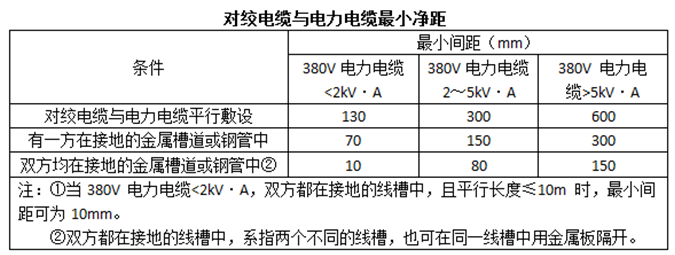 3、金属管槽应根据工程环境要求作镀锌或其他防腐处理。塑料管槽应采用阻燃型管槽，外壁应具有阻燃标记。4、绝缘导线接头应设置在专用接线盒（箱）或器具内，不得设置在导管和槽盒内，盒（箱）的设置位置应便于检修。5、插座接线应符合下列规定：（1）对于单相两孔插座，面对插座的右孔或上孔应与相线连接，左孔或下孔应与中性导体（N）连接；对于单相三孔插座，面对插座的右孔应与相线连接，左孔应与中性导体（N）连接；（2） 单相三孔、三相四孔及三相五孔插座的保护接地导体（PE）应接在上孔。插座的保护接地导体端子不得与中性导体端子连接。同一场所的三相插座，其接线的相序应一致；  （3）保护接地导体（PE）在插座之间不得串联连接；  （4）相线与中性导体（N）不应利用插座本体的接线端子转接供电。6、塑料护套线严禁直接敷设在建筑物顶棚内、墙体内、抹灰层内、保温层内或装饰面内。7、电力线缆和信号线缆严禁在同一线管内敷设。 8、电气设备的外露可导电部分应单独与保护导体相连接，不得串联连接，连接导体的材质、截面积应符合设计要求。9、同一交流回路的绝缘导线不应敷设于不同的金属槽盒内或穿与不同金属导管内。10、接地系统必须保证系统的正常运行和人身、设备安全。11、塑料线管敷设时，管卡管卡间距应小于80cm，转弯处两端15cm内应设置管卡。第七章  评标办法1. 总则1.1 根据《中华人民共和国政府采购法》、《中华人民共和国政府采购法实施条例》、《政府采购货物和服务招标投标管理办法》等法律制度，结合采购项目特点制定本评标办法。1.2 公开招标采购项目开标结束后，采购人或者采购代理机构应当依法对投标人的资格进行审查。依据法律法规和本招标文件的规定，对投标文件是否按照规定要求提供资格性证明材料、是否按照规定交纳投标保证金等进行审查，以确定投标供应商是否具备投标资格。合格投标人不足三家的，不得评标。评标工作由采购代理机构负责组织，具体评标事务由采购代理机构依法组建的评标委员会负责。评标委员会由采购人代表和有关技术、经济、法律等方面的专家组成。1.3 评标工作应遵循公平、公正、科学及择优的原则，并以相同的评标程序和标准对待所有的投标人。1.4 评标委员会按照招标文件规定的评标方法和标准进行评标，并独立履行下列职责：（一）熟悉和理解招标文件；（二）审查供应商（已通过资格审查）的投标文件是否满足招标文件要求，并作出评价；（三）根据需要要求招标采购单位对招标文件作出解释；根据需要要求供应商对投标文件有关事项作出澄清、说明或者更正；（四）推荐中标候选供应商，或者受采购人委托确定中标供应商；（五）起草评标报告并进行签署；（六）向招标采购单位、财政部门或者其他监督部门报告非法干预评标工作的行为；（七）法律、法规和规章规定的其他职责。1.5 评标过程独立、保密。投标人非法干预评标过程的行为将导致其投标文件作为无效处理。1.6 评标委员会评价投标文件的响应性，对于投标人而言，除评标委员会要求其澄清、说明或者更正而提供的资料外，仅依据投标文件本身的内容，不寻求其他外部证据。2、 评标方法2.1本项目评标方法为：综合评分法。3、 评标程序3.1熟悉和理解招标文件和停止评标。3.1.1评标委员会正式评标前，应当对招标文件进行熟悉和理解，内容主要包括招标文件中投标人资格条件要求、采购项目技术、服务和商务要求、评标方法和标准以及可能涉及签订政府采购合同的内容等。3.1.2评标委员会熟悉和理解招标文件以及评标过程中，发现本招标文件有下列情形之一的，评标委员会应当停止评标：（1）招标文件的规定存在歧义、重大缺陷的；（2）招标文件明显以不合理条件对供应商实行差别待遇或者歧视待遇的；（3）采购项目属于国家规定的优先、强制采购范围，但是招标文件未依法体现优先、强制采购相关规定的；（4）采购项目属于政府采购促进中小企业发展的范围，但是招标文件未依法体现促进中小企业发展相关规定的；（5）招标文件规定的评标方法是综合评分法、最低评标价法之外的评标方法，或者虽然名称为综合评分法、最低评标价法，但实际上不符合国家规定；（6）招标文件将投标人的资格条件列为评分因素的；（7）招标文件有违反国家其他有关强制性规定的情形。3.1.3出现本条3.1.2规定应当停止评标情形的，评标委员会成员应当向招标采购单位书面说明情况。除本条规定和评标委员会无法依法组建的情形外，评标委员会成员不得以任何方式和理由停止评标。3.2符合性检查。3.2.1评标委员会依据本招标文件的实质性要求，对符合资格的投标文件进行审查，以确定其是否满足本招标文件的实质性要求。本项目符合性审查事项仅限于本招标文件的明确规定。投标文件是否满足招标文件的实质性要求，必须以本招标文件的明确规定作为依据，否则，不能对投标文件作为无效处理，评标委员会不得臆测符合性审查事项。3.2.2投标文件有下列情形的，本项目不作为实质性要求进行规定，即不作为符合性审查事项，不得作为无效投标处理：（一）存在个别地方（不超过2个）没有法定代表人/单位负责人签字，但有法定代表人/单位负责人的私人印章或者有效授权代理人签字的；（二）除招标文件明确要求加盖单位(法人)公章的以外，其他地方以相关专用章加盖的；（三）以骑缝章的形式代替投标文件内容逐页盖章的（但是骑缝章模糊不清，印章名称无法辨认的除外）；（四）其他不影响采购项目实质性要求的情形。3.2.3除政府采购法律制度规定的情形外，本项目投标人或者其投标文件有下列情形之一的，作为无效投标处理：（一）投标文件正副本数量不足的；（二）投标文件组成明显不符合招标文件的规定要求，影响评标委员会评判的；（三）投标文件语言、计量单位、报价货币、知识产权、投标有效期等不符合招标文件的规定，影响评标委员会评判的；（四）投标报价不符合招标文件规定的采购预算或限价或其他报价规定的；（五）商务、技术、服务应答内容没有完全响应招标文件的实质性要求的；（六）未载明或者载明的招标项目履约时间、方式、数量及其他政府采购合同实质性内容与招标文件要求不一致，且招标采购单位无法接受的。（七）投标文件未按招标文件要求签署、盖章的（本章3.2.2规定的例外情形除外）；（八）没有完全响应招标文件的其他实质性要求或属于招标文件中投标无效情形的。3.3比较与评价。按招标文件中规定的评标方法和标准，对未作无效投标处理的投标文件进行技术、服务、商务等方面评估，综合比较与评价。3.4复核。评分汇总结束后，评标委员会应当进行复核，特别要对拟推荐为中标候选供应商的、报价最低的、投标文件被认定为无效的进行重点复核。3.5推荐中标候选供应商。中标候选供应商应当排序。本项目采用综合评分法，评标结果按评审后得分由高到低顺序排列。得分相同的，按投标报价由低到高顺序排列；得分且投标报价相同的，不发达地区或少数民族地区的供应商排列顺序在非不发达地区或少数民族地区的供应商之前；得分且投标报价相同的，且均为不发达地区或少数民族地区的供应商并列；得分且投标报价相同的，且不能判定为不发达地区或少数民族地区的供应商并列。（不发达地区或少数民族地区的供应商需提供属于不发达地区或少数民族地区企业的相关证明材料，或供应商注册地为少数民族地区。）评标委员会可推荐的中标候选供应商数量不能满足招标文件规定的数量的，只有在获得采购人书面同意后，可以根据实际情况推荐中标候选供应商。未获得采购人的书面同意,评标委员会不得在招标文件规定之外推荐中标候选供应商，否则，采购人可以不予认可。3.6出具评标报告。评标委员会推荐中标候选供应商后，应当向招标采购单位出具评标报告。评标报告应当包括下列内容：（一）招标公告刊登的媒体名称、开标日期和地点；（二）获取招标文件的投标人名单和评标委员会成员名单；（三）评标方法和标准；（四）开标记录和评标情况及说明，包括无效投标人名单及原因；（五）评标结果和中标候选供应商排序表；（六）评标委员会授标建议；（七）报价最高的投标人为中标候选人的，评标委员会应当对其报价的合理性予以特别说明。评标委员会成员应当在评标报告中签字确认，对评标过程和结果有不同意见的，应当在评标报告中写明并说明理由。签字但未写明不同意见或者未说明理由的，视同无意见。拒不签字又未另行书面说明其不同意见和理由的，视同同意评标结果。3.7评标争议处理规则。评标委员会在评审过程中，对于符合性审查、对供应商投标文件做无效投标处理及其他需要共同认定的事项存在争议的，应当以少数服从多数的原则做出结论，但不得违背法律法规和招标文件规定。有不同意见的评标委员会成员认为认定过程和结果不符合法律法规或者招标文件规定的，应当及时向招标采购单位书面反映。招标采购单位收到书面反映后，应当书面报告采购项目同级财政部门依法处理。3.8供应商应当书面澄清、说明或者更正。3.8.1在评标过程中，评标委员会对投标文件中含义不明确、同类问题表述不一致或者有明显文字和计算错误的内容，应当以书面形式（须由评标委员会全体成员签字）要求供应商作出必要的书面澄清、说明或者更正，并给予供应商必要的反馈时间。3.8.2供应商应当书面澄清、说明或者更正，并加盖公章或签字确认（供应商为法人的，应当由其法定代表人/单位负责人或者代理人签字确认；供应商为其他组织的，应当由其主要负责人或者代理人签字确认；供应商为自然人的，应当由其本人或者代理人签字确认），否则无效。澄清、说明或者更正不影响投标文件的效力，有效的澄清、说明或者更正材料，是投标文件的组成部分。3.8.3评标委员会要求供应商澄清、说明或者更正，不得超出招标文件的范围，不得以此让供应商实质改变投标文件的内容，不得影响供应商公平竞争。本项目下列内容不得澄清：（一）按财政部规定应当在评标时不予承认的投标文件内容事项；（二）投标文件中已经明确的内容事项；3.8.4 本项目采购过程中，投标文件报价出现前后不一致的，按照下列规定修正：（一）投标文件中开标一览表（报价表）内容与投标文件中相应内容不一致的，以开标一览表（报价表）为准；（二）大写金额和小写金额不一致的，以大写金额为准；（三）单价金额小数点或者百分比有明显错位的，以开标一览表的总价为准，并修改单价；（四）总价金额与按单价汇总金额不一致的，以单价金额计算结果为准。同时出现两种以上不一致的，按照前款规定的顺序修正。修正后的报价按照本章3.8.1-3.8.3的规定经投标人确认后产生约束力，投标人不确认的，其投标无效。注：评标委员会当积极履行澄清、说明或者更正的职责，不得滥用权力。供应商的投标文件应当要求澄清、说明或者更正的，不得未经澄清、说明或者更正而直接作无效投标处理。3.9低于成本价投标处理。评标委员会认为投标人的报价明显低于其他通过符合性审查投标人的报价，有可能影响产品质量或者不能诚信履约的，应当要求其在评标现场合理的时间内提供书面说明，必要时提交相关证明材料；投标人不能证明其报价合理性的，评标委员会应当将其作为无效投标处理。3.10招标采购单位现场复核评标结果。3.10.1评标结果汇总完成后，评标委员会拟出具评标报告前，招标采购单位应当组织2名以上的本单位工作人员，在采购现场监督人员的监督之下，依据有关的法律制度和采购文件对评标结果进行复核，出具复核报告。除下列情形外，任何人不得修改评标结果：（一）分值汇总计算错误的；（二）分项评分超出评分标准范围的；（三）客观评分不一致的；（四）经评标委员会认定评分畸高畸低的。存在本条上述规定情形的，由评标委员会自主决定是否采纳招标采购单位的书面建议，并承担独立评审责任。评标委员会采纳招标采购单位书面建议的，应当按照规定现场修改评标结果或者重新评审，并在评标报告中详细记载有关事宜；不采纳招标采购单位书面建议的，应当书面说明理由。招标采购单位书面建议未被评标委员会采纳的，应当按照规定程序要求继续组织实施采购活动，不得擅自中止采购活动。招标采购单位认为评标委员会评标结果不合法的，应当书面报告采购项目同级财政部门依法处理。3.10.2有下列情形之一的，不得修改评标结果或者重新评审：（一）招标采购单位现场复核时，复核工作人员数量不足的；（二）招标采购单位现场复核时，没有采购监督人员现场监督的；（三）招标采购单位现场复核内容超出规定范围的；（四）招标采购单位未提供书面建议的。4. 评标细则及标准4.1本项目采用综合评分法，评分因素详见综合评分明细表。4.2 评标委员会成员应当根据自身专业情况对每个有效投标供应商的投标文件进行独立评分，加权汇总每项评分因素的得分，得出每个有效投标供应商的总分。技术类评分因素由技术方面评标委员会成员独立评分。经济类评分因素由经济方面评标委员会成员独立评分。政策合同类的评分因素由法律方面评标委员会成员独立评分。采购人代表原则上对技术类评分因素独立评分。价格和其他不能明确区分的评分因素由评标委员会成员共同评分。4.3综合评分明细表4.3.1综合评分明细表的制定以科学合理、降低评委会自由裁量权为原则。4.3.2 综合评分明细表按须知表中的相关要求进行价格调整，再参与价格分评审。4.3.3综合评分明细表注： 评分的取值按四舍五入法，保留小数点后两位。4.3.4 本次综合评分法由评标委员会各成员独立对通过初审（资格检查和符合性检查）的投标人的投标文件进行评审和打分，    评标得分＝（A1＋A2＋……＋An）/NA＋（B1＋B2＋……＋Bn）/ NB＋（C1＋C2＋……＋Cn）/ NC＋（D1＋D2＋……＋Dn）/ NDA1、A2……An分别为每个经济类评委（经济类专家）的打分，NA为经济类评委（经济类专家）人数；B1、B2＋……Bn 分别为每个技术类评委（技术类专家和采购人代表）的打分，NB为技术类评委（技术类专家和采购人代表）人数；C1、C2……Cn 分别为每个政策合同类评委（法律类专家）的打分，NC为政策合同类评委（法律类专家）人数；D1、D2……Dn 分别为评审委员会每个成员的打分（共同评分类），ND为评标委员会人数。5、 废 标5.1本次政府采购活动中，出现下列情形之一的，予以废标：（1）符合专业条件的供应商或者对招标文件作实质响应的供应商不足三家的；（2）出现影响采购公正的违法、违规行为的；（3）投标人的报价均超过了采购预算，采购人不能支付的；（4）因重大变故，采购任务取消的。废标后，采购代理机构应在四川政府采购网上公告，并公告废标的情形。投标人需要知晓导致废标情形的具体原因和理由的，可以通过书面形式询问招标采购单位。5.2对于评标过程中废标的采购项目，评标委员会应当对招标文件是否存在倾向性和歧视性、是否存在不合理条款进行论证，并出具书面论证意见。6、定标6.1. 定标原则：本项目根据评标委员会推荐的中标候选供应商名单，按顺序确定中标供应商。6.2. 定标程序6.2.1 评标委员会将评标情况写出书面报告，推荐中标候选供应商。6.2.2 采购代理机构在评标结束后2个工作日内将评标报告送采购人。6.2.3 采购人在收到评标报告后5个工作日内，按照评标报告中推荐的中标候选供应商顺序确定中标供应商。中标候选供应商并列的，由采购人自主采取公平、择优的方式选择中标供应商。6.2.4 根据采购人确定的中标供应商，采购代理机构在四川政府采购网上发布中标公告，并自采购人确定中标之日起2个工作日内向中标供应商发出中标通知书。6.2.5 招标采购单位不退回投标人投标文件和其他投标资料。7. 评标专家在政府采购活动中承担以下义务：（一）遵守评审工作纪律； （二）按照客观、公正、审慎的原则，根据采购文件规定的评审程序、评审方法和评审标准进行独立评审；（三）不得泄露评审文件、评审情况和在评审过程中获悉的商业秘密；（四）及时向监督部门报告评审过程中采购组织单位向评审专家做倾向性、误导性的解释或者说明，供应商行贿、提供虚假材料或者串通、受到的非法干预情况等违法违规行为；（五）发现采购文件内容违反国家有关强制性规定或者存在歧义、重大缺陷导致评审工作无法进行时，停止评审并向采购组织单位书面说明情况；（六）配合答复处理供应商的询问、质疑和投诉等事项；（七）法律、法规和规章规定的其他义务。8.评标专家在政府采购活动中应当遵守以下工作纪律：（一）遵行《政府采购法》第十二条和《政府采购法实施条例》第九条及财政部关于回避的规定。（二）评标前，应当将通讯工具或者相关电子设备交由招标采购单位统一保管。（三）评标过程中，不得与外界联系，因发生不可预见情况，确实需要与外界联系的，应当在监督人员监督之下办理。（四）评标过程中，不得干预或者影响正常评标工作，不得发表倾向性、引导性意见，不得修改或细化招标文件确定的评标程序、评标方法、评标因素和评标标准，不得接受供应商主动提出的澄清和解释，不得征询采购人代表的意见，不得协商评分，不得违反规定的评标格式评分和撰写评标意见，不得拒绝对自己的评标意见签字确认。（五）在评标过程中和评标结束后，不得记录、复制或带走任何评标资料，除因规定的义务外，不得向外界透露评标内容。（六）服从评标现场招标采购单位的现场秩序管理，接受评标现场监督人员的合法监督。（七）遵守有关廉洁自律规定，不得私下接触供应商，不得收受供应商及有关业务单位和个人的财物或好处，不得接受采购组织单位的请托。第八章  政府采购合同合同编号：XXXX。签订地点：XXXX。签订时间：XXXX年XX月XX日。采购人（甲方）：供应商（乙方）：根据《中华人民共和国政府采购法》、《中华人民共和国民法典》及XXXX采购项目（项目编号：XX）的《招标文件》、乙方的《投标文件》及《中标通知书》，甲、乙双方同意签订本合同。详细技术说明及其他有关合同项目的特定信息由合同附件予以说明，合同附件及本项目的招标文件、投标文件、《中标通知书》等均为本合同不可分割的部分。双方同意共同遵守如下条款：一、合同货物二、合同总价合同总价为人民币大写：元，即RMB￥元；该合同总价已包括货物设计、材料、制造、包装、运输、安装、调试、检测、验收合格交付使用之前及保修期内保修服务与备用物件等等所有其他有关各项的含税费用。本合同执行期间合同总价不变，甲方无须另向乙方支付本合同规定之外的其他任何费用。三、质量要求1、乙方须提供全新的货物（含零部件、配件等），表面无划伤、无碰撞痕迹，且权属清楚，不得侵害他人的知识产权。2、货物必须符合或优于国家（行业）标准，以及本项目招标文件的质量要求和技术指标与出厂标准。3、乙方须在本合同签订之日起日内送交货物成品样品给甲方确认，在甲方出具样品确认书并封存成品样品外观尺寸后，乙方才能按样生产，并以此样品作为验收样品；每台货物上均应有产品质量检验合格标志。4、货物制造质量出现问题，乙方应负责三包（包修、包换、包退），费用由乙方负担，甲方有权到乙方生产场地检查货物质量和生产进度。5、货到现场后由于甲方保管不当造成的质量问题，乙方亦应负责修理，但费用由甲方负担。四、交货及验收1、乙方交货期限为合同签订生效后的XX日内，在合同签订生效之日起XX天内交货到甲方指定地点，随即在XX日内全部完成安装调试验收合格交付使用，并且最迟应在XX年XX月XX日前全部完成安装调试验收合格交付使用(如由于采购人的原因造成合同延迟签订或验收的，时间顺延)。交货验收时须提供产品质检部门从同类产品中抽样检查合格的检测报告。2、验收由甲方组织，乙方配合进行：(1) 货物在乙方通知安装调试完毕后日内初步验收。初步验收合格后，进入试用期；试用期间发生重大质量问题，修复后试用相应顺延；试用期结束后日内完成最终验收；(2) 验收标准：按国家有关规定以及甲方招标文件的质量要求和技术指标、乙方的投标文件及承诺与本合同约定标准进行验收；甲乙双方如对质量要求和技术指标的约定标准有相互抵触或异议的事项，由甲方在招标与投标文件中按质量要求和技术指标比较优胜的原则确定该项的约定标准进行验收；(3) 验收时如发现所交付的货物有短装、次品、损坏或其它不符合标准及本合同规定之情形者，甲方应做出详尽的现场记录，或由甲乙双方签署备忘录，此现场记录或备忘录可用作补充、缺失和更换损坏部件的有效证据，由此产生的时间延误与有关费用由乙方承担，验收期限相应顺延；(4) 如质量验收合格，双方签署质量验收报告。3、货物安装完成后日内，甲方无故不进行验收工作并已使用货物的，视同已安装调试完成并验收合格。4、乙方应将所提供货物的装箱清单、配件、随机工具、用户使用手册、原厂保修卡等资料交付给甲方；乙方不能完整交付货物及本款规定的单证和工具的，必须负责补齐，否则视为未按合同约定交货。5、如货物经乙方次维修仍不能达到合同约定的质量标准，甲方有权退货，并视作乙方不能交付货物而须支付违约赔偿金给甲方，甲方还可依法追究乙方的违约责任。 6、其他未尽事宜应严格按照《财政部关于进一步加强政府采购需求和履约验收管理的指导意见》（财库〔2016〕205号）等政府采购相关法律法规的要求进行。五、付款方式（一）适用于无预付款采购项目1、全部货物安装调试完毕并验收合格之日起，甲方接到乙方通知与票据凭证资料以后的日内，按照财政性资金支付有关规定，向乙方支付合同价款￥元，人民币大写元整；2、履约保证金退还：在货物验收合格满后，甲方接到乙方通知和支付凭证资料文件，以及由甲方确认本合同货物质量与服务等约定事项已经履行完毕的正式书面文件后的日内，递交结算凭证资料给银行并由其向乙方支付价款￥元， 人民币大写：元整；乙方履约不合格的，履约保证金不予退还。3、乙方须向甲方出具合法有效完整的完税发票及凭证资料进行支付结算。（二）适用于有预付款采购项目（预付款建议不超过政府采购合同金额的30%）1、甲方在本合同签订生效之日起接到乙方通知和票据凭证资料以及乙方交给甲方的合同履约保证金（按合同总价的百分之  计算款额￥元，人民币大写：元整）后的日内支付合同金额百分之的价款；2、全部货物安装调试完毕并验收合格之日起，甲方接到乙方通知与票据凭证资料以后的日内，提交支付凭证资料给财政国库支付执行机构办理财政国库支付手续，并由其向乙方核拨合同总价的百分之款项：￥元，人民币大写元整；3、履约保证金退还：在货物验收合格满后，甲方接到乙方通知和支付凭证资料文件，以及由甲方确认本合同货物质量与服务等约定事项已经履行完毕的正式书面文件后的日内，递交结算凭证资料给银行并由其向乙方支付价款￥元， 人民币大写：元整；乙方履约不合格的，履约保证金不予退还。4、乙方须向甲方出具合法有效完整的完税发票及凭证资料进行支付结算。六、售后服务1、质保期为验收合格后XX年，质保期内出现质量问题，乙方在接到通知后小时内响应到场，小时内完成维修或更换，并承担修理调换的费用；如货物经乙方次维修仍不能达到本合同约定的质量标准，视作乙方未能按时交货，甲方有权退货并追究乙方的违约责任。货到现场后由于甲方保管不当造成的问题，乙方亦应负责修复，但费用由甲方负担。2、乙方须指派专人负责与甲方联系售后服务事宜。 七、违约责任1、甲方违约责任（1） 甲方无正当理由拒收货物的，甲方应偿付合同总价百分之  的违约金；（2） 甲方逾期支付货款的，除应及时付足货款外，应向乙方偿付欠款总额万分之/天的违约金；逾期付款超过天的，乙方有权终止合同；（3） 甲方偿付的违约金不足以弥补乙方损失的，还应按乙方损失尚未弥补的部分，支付赔偿金给乙方。2、乙方违约责任（1）乙方交付的货物质量不符合合同规定的，乙方应向甲方支付合同总价的百分之的违约金，并须在合同规定的交货时间内更换合格的货物给甲方，否则，视作乙方不能交付货物而违约，按本条本款下述第“（2）”项规定由乙方偿付违约赔偿金给甲方。（2）乙方不能交付货物或逾期交付货物而违约的，除应及时交足货物外，应向甲方偿付逾期交货部分货款总额的万分之/天的违约金；逾期交货超过XX天，甲方有权终止合同，乙方则应按合同总价的百分之的款额向甲方偿付赔偿金，并须全额退还甲方已经付给乙方的货款及其利息。（3）乙方货物经甲方送交具有法定资格条件的质量技术监督机构检测后，如检测结果认定货物质量不符合本合同规定标准的，则视为乙方没有按时交货而违约，乙方须在天内无条件更换合格的货物，如逾期不能更换合格的货物，甲方有权终止本合同，乙方应另付合同总价的百分之的赔偿金给甲方。（4）乙方保证本合同货物的权利无瑕疵，包括货物所有权及知识产权等权利无瑕疵。如任何第三方经法院（或仲裁机构）裁决有权对上述货物主张权利或国家机关依法对货物进行没收查处的，乙方除应向甲方返还已收款项外，还应另按合同总价的百分之向甲方支付违约金并赔偿因此给甲方造成的一切损失。（5）乙方偿付的违约金不足以弥补甲方损失的，还应按甲方损失尚未弥补的部分，支付赔偿金给甲方。八、争议解决办法1、因货物的质量问题发生争议，由质量技术监督部门或其指定的质量鉴定机构进行质量鉴定。货物符合标准的，鉴定费由甲方承担；货物不符合质量标准的，鉴定费由乙方承担。2、合同履行期间,若双方发生争议，可协商或由有关部门调解解决，协商或调解不成的，由当事人依法维护其合法权益。九、其他1、如有未尽事宜，由双方依法订立补充合同。2、本合同一式六份，自双方签章之日起生效。甲方三份，乙方、政府采购管理部门、采购代理机构各一份。甲方：   （盖章）   			       乙方：   （盖章）法定代表人/单位负责人（授权代表）：            法定代表人/单位负责人（授权代表）：地    址：                         地    址：开户银行：                         开户银行：账号：                             账号：电    话：                         电    话：传    真：                         传    真：签约日期：XX年XX月XX日 			签约日期：XX年XX月XX日附件：递交投标文件签收表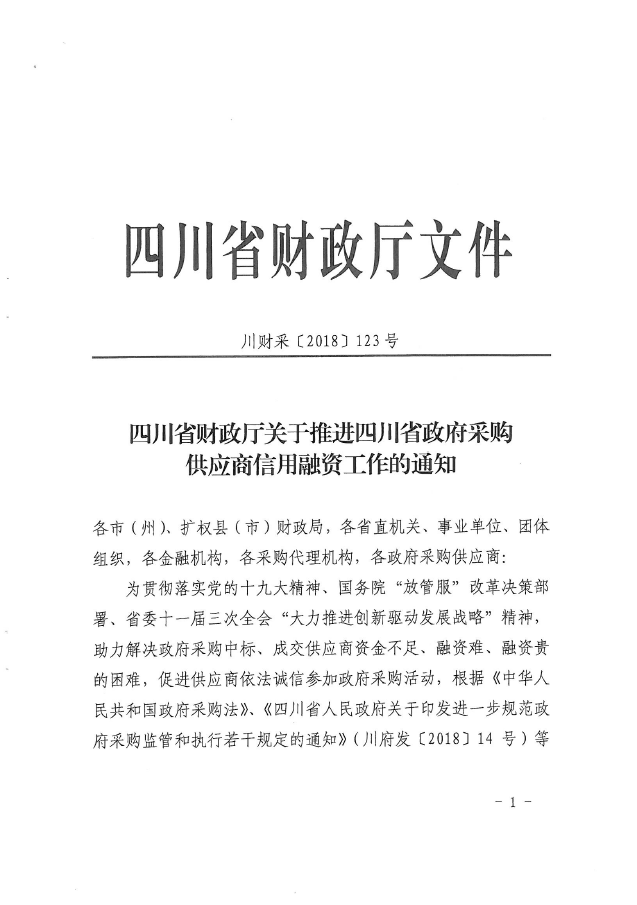 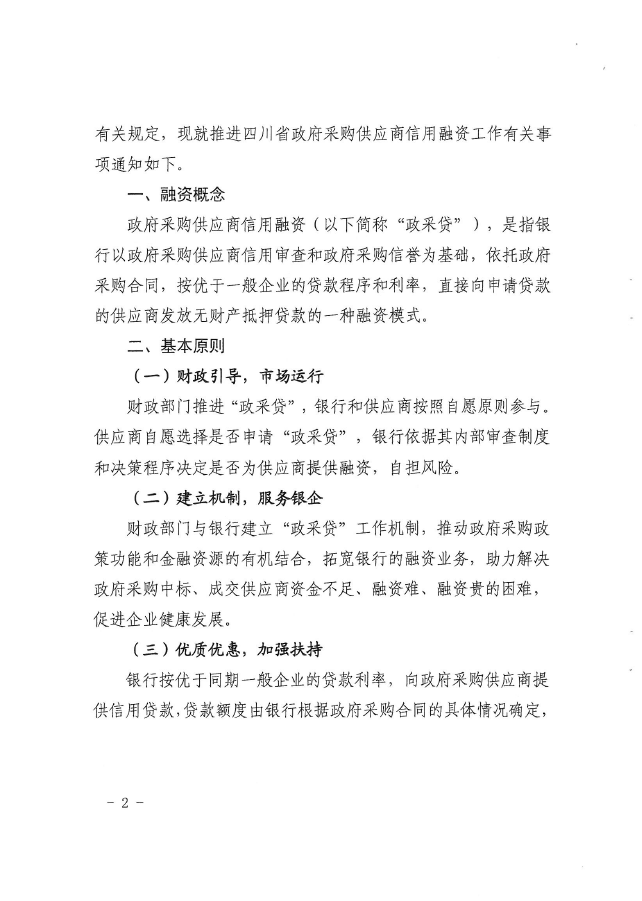 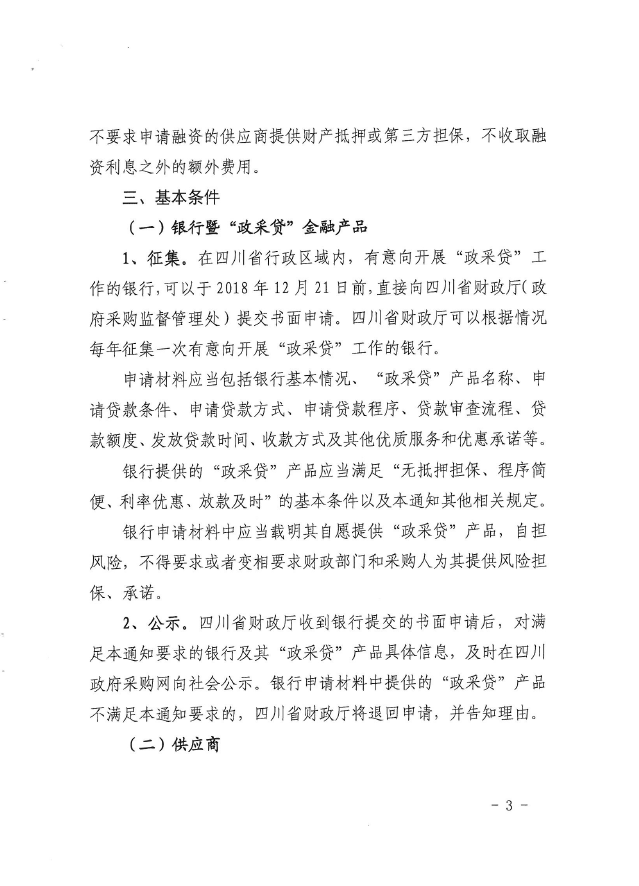 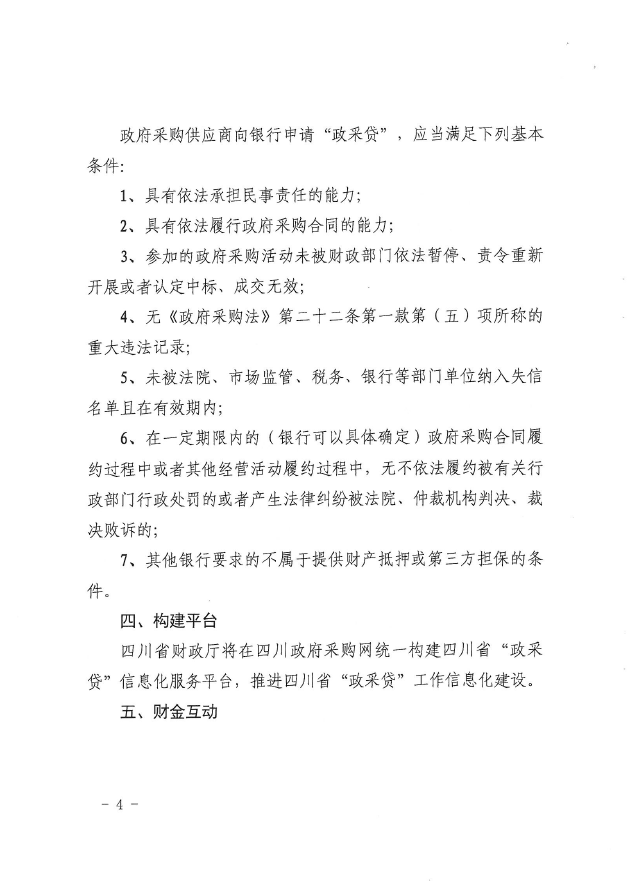 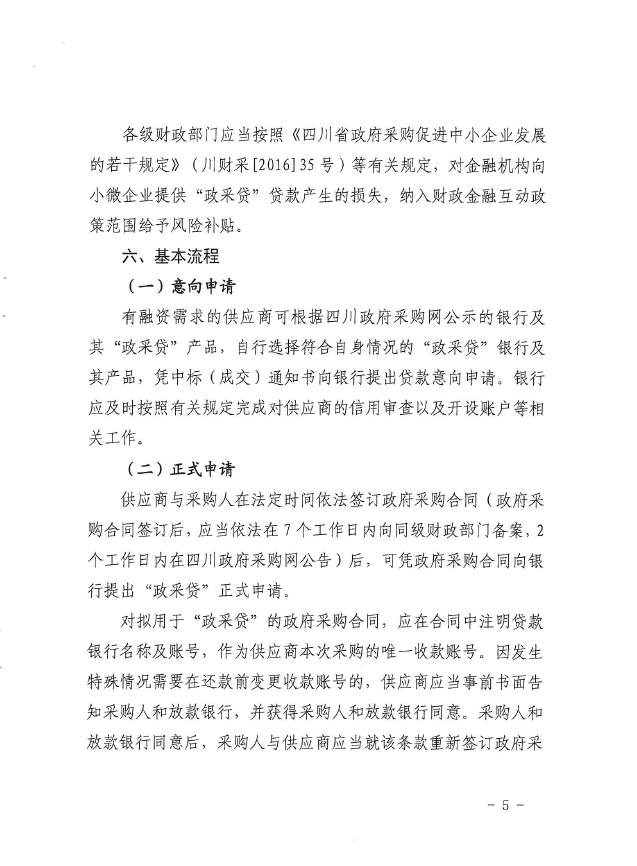 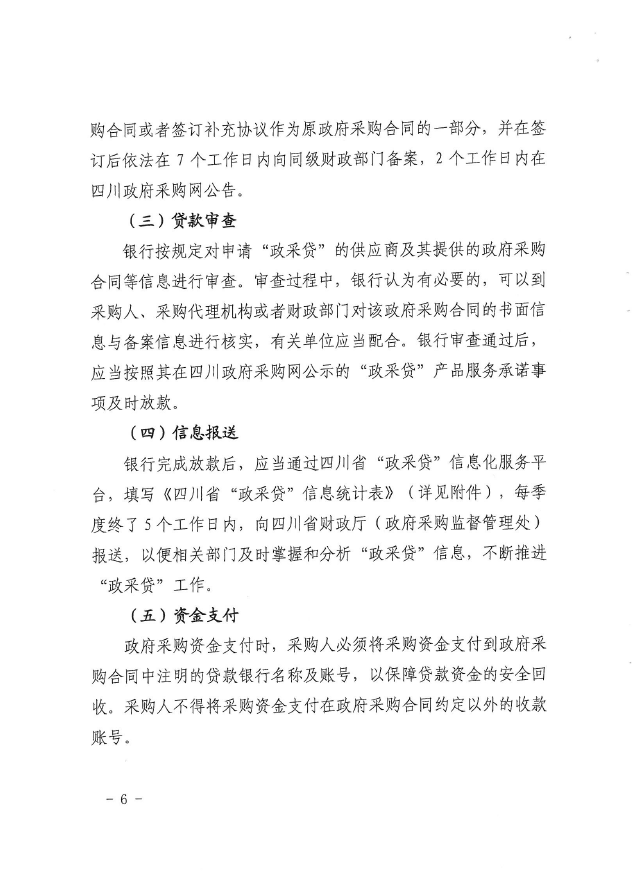 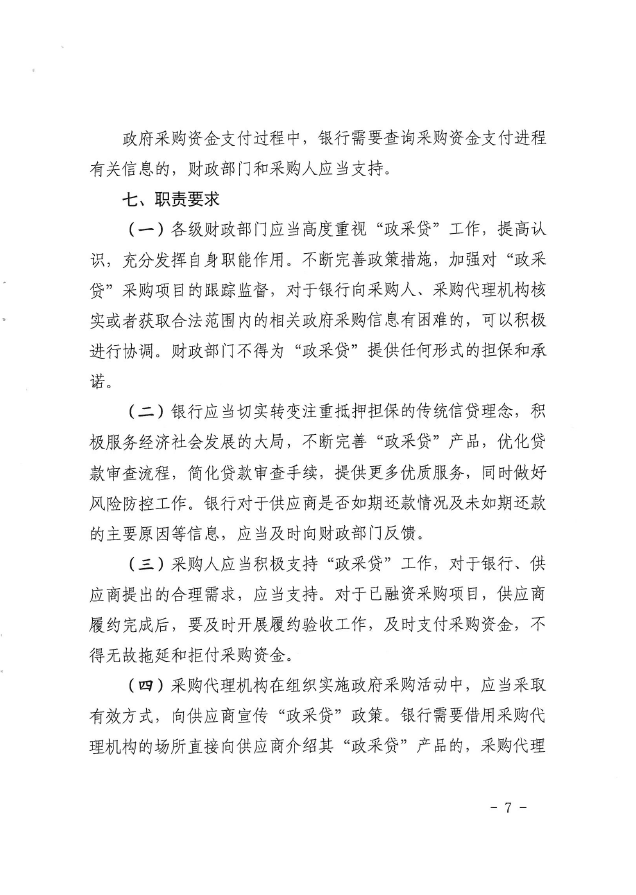 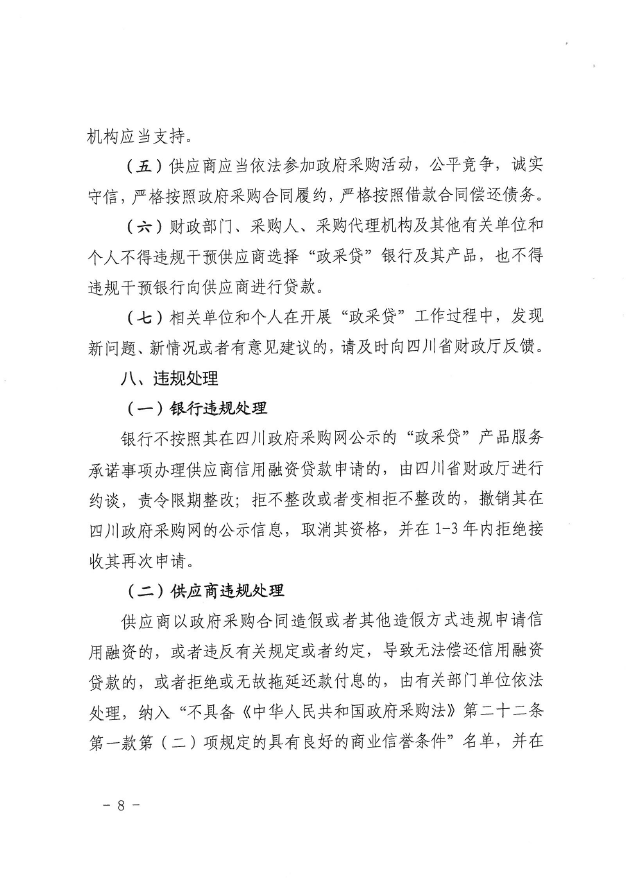 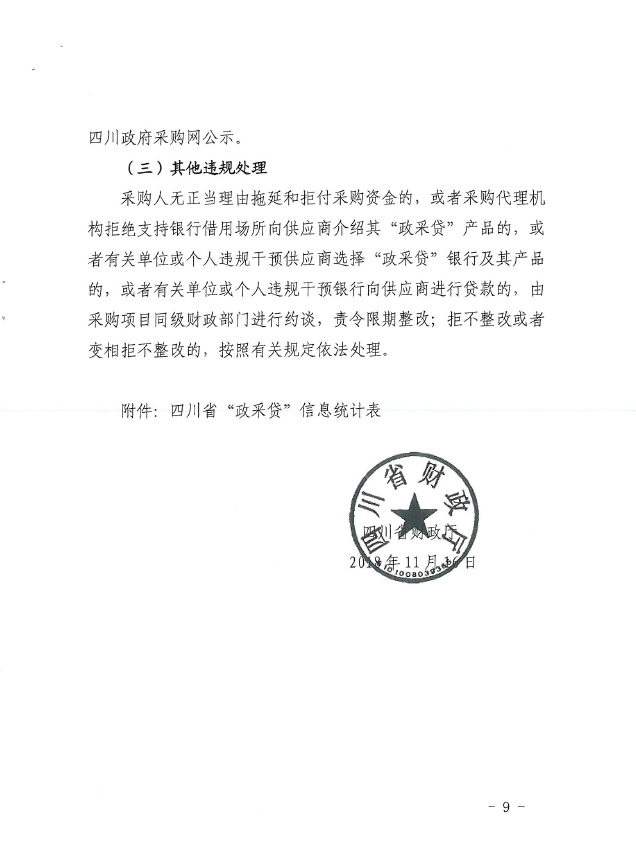 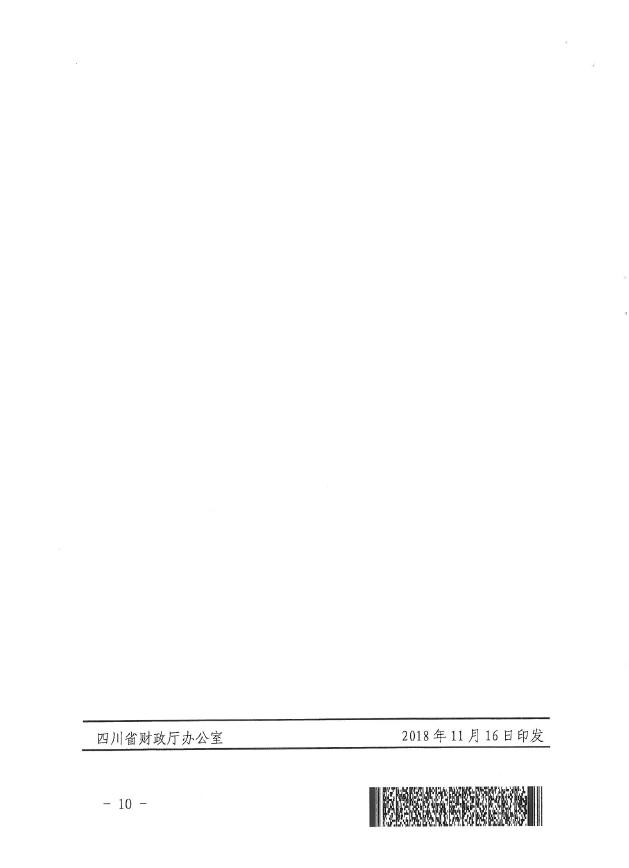 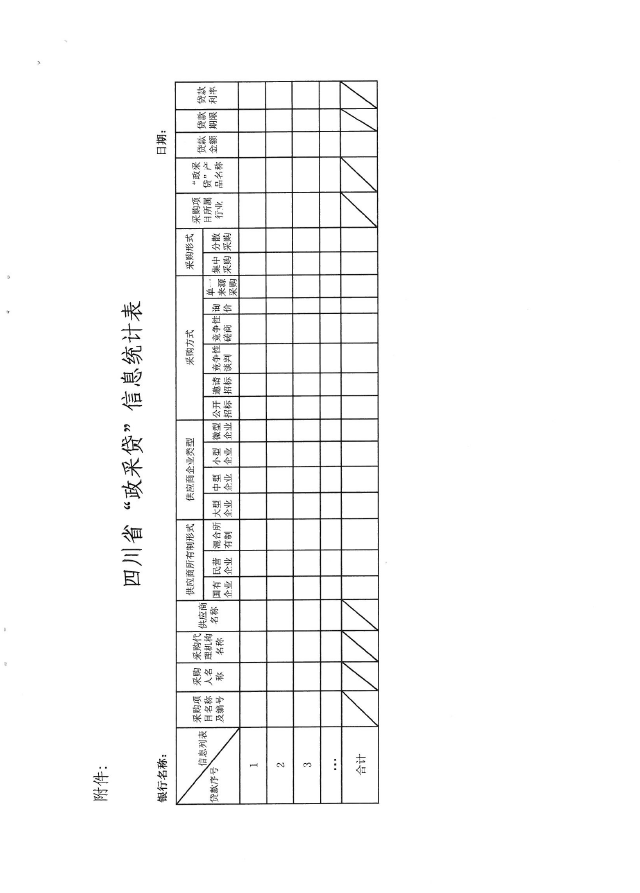 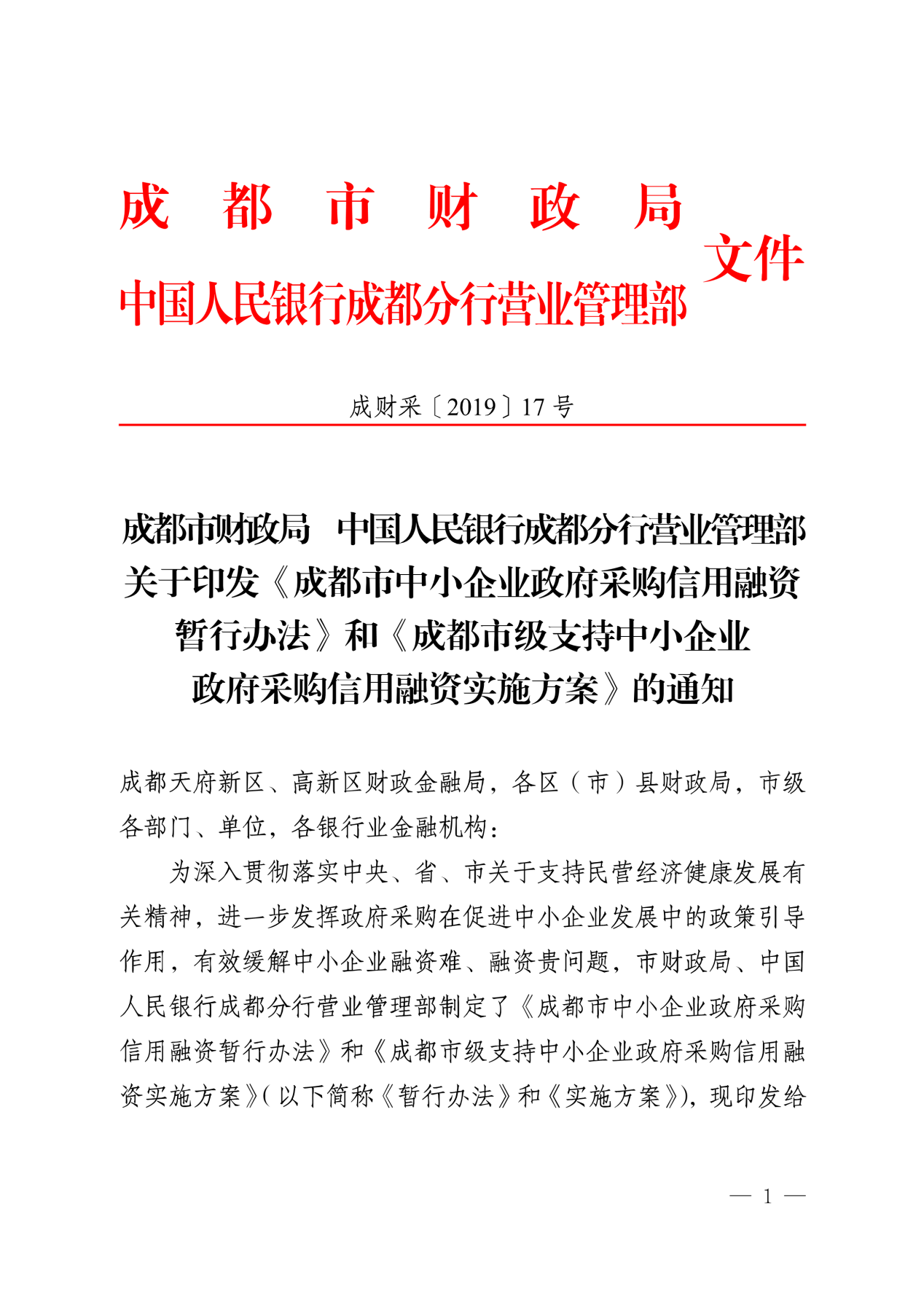 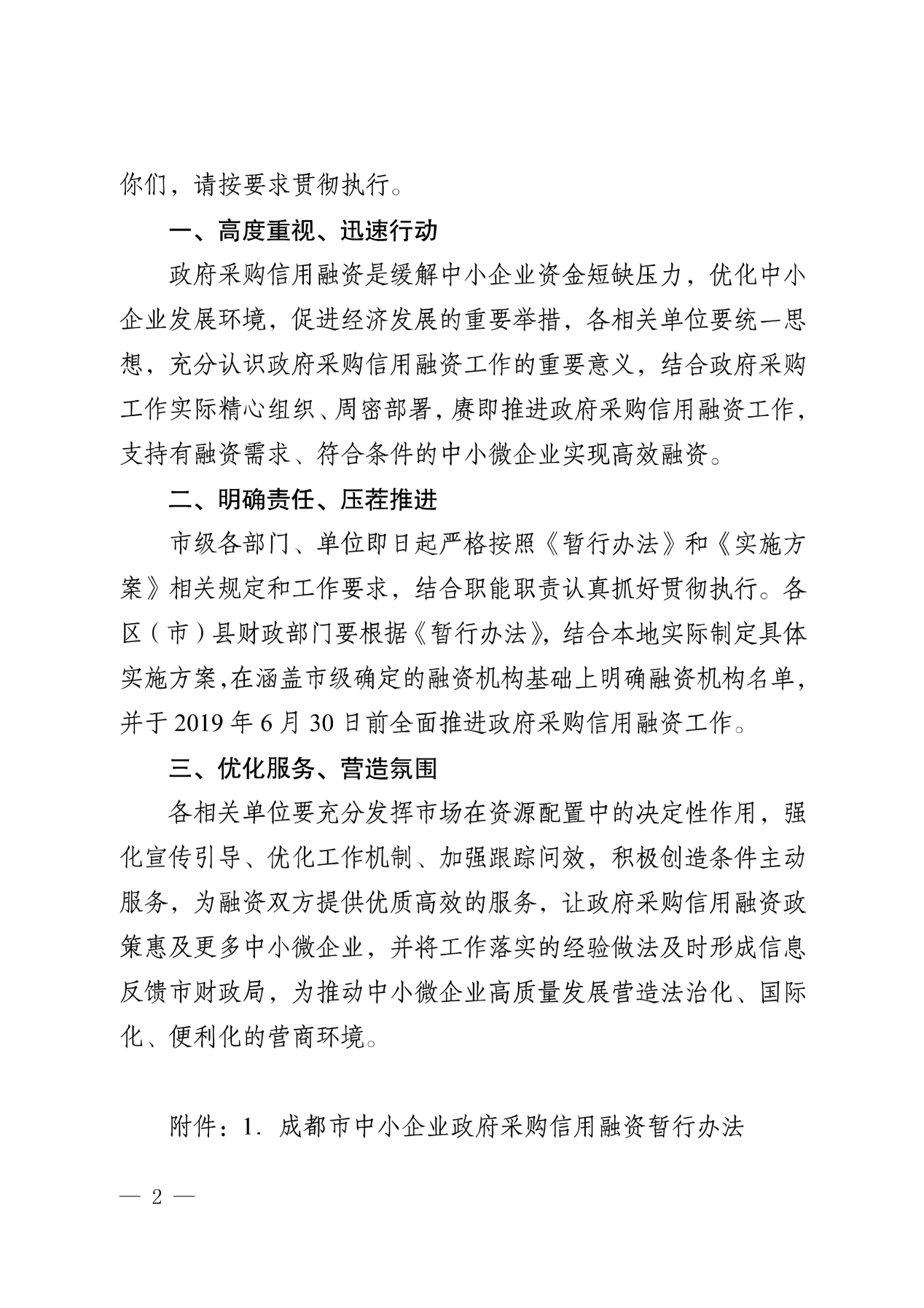 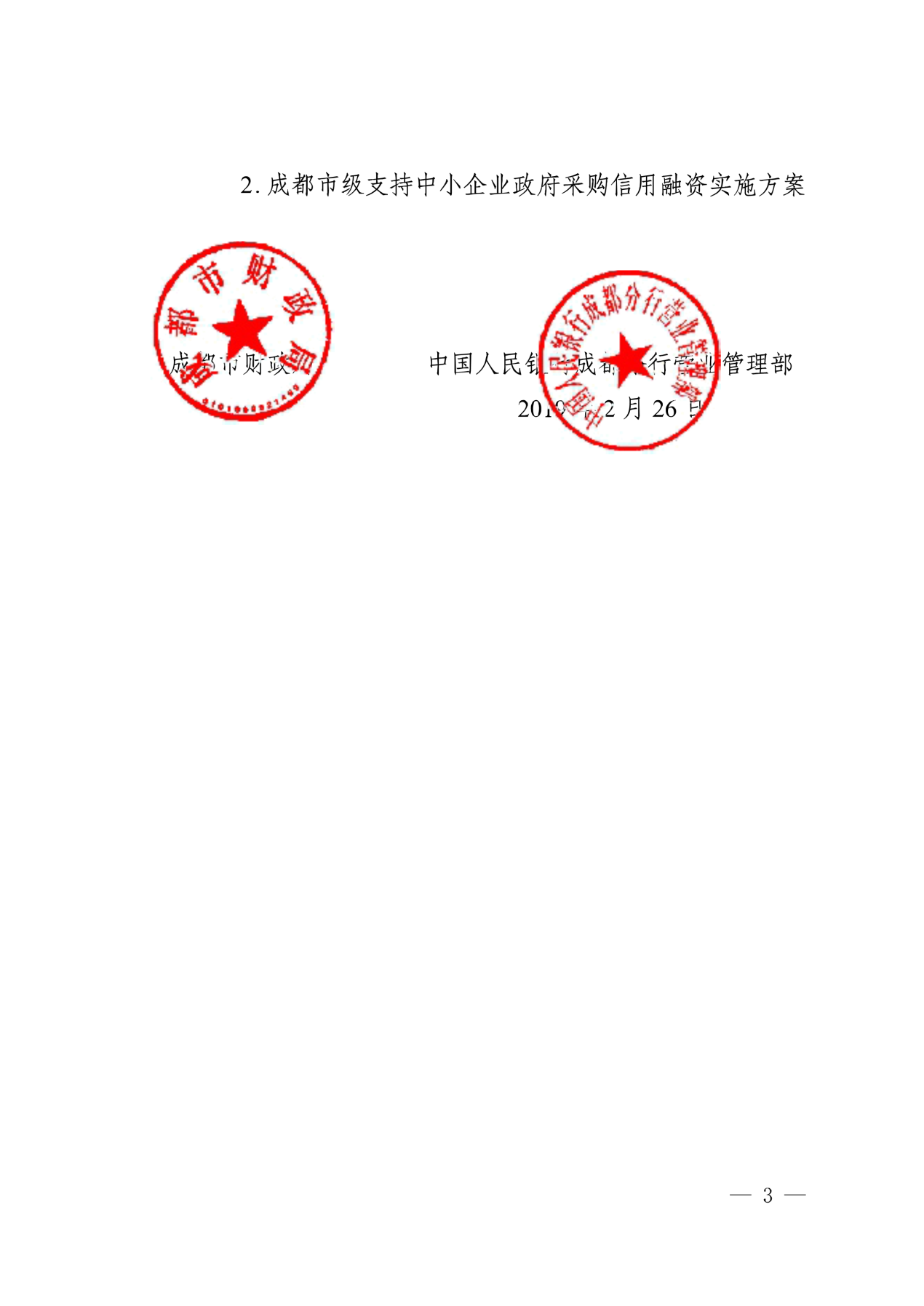 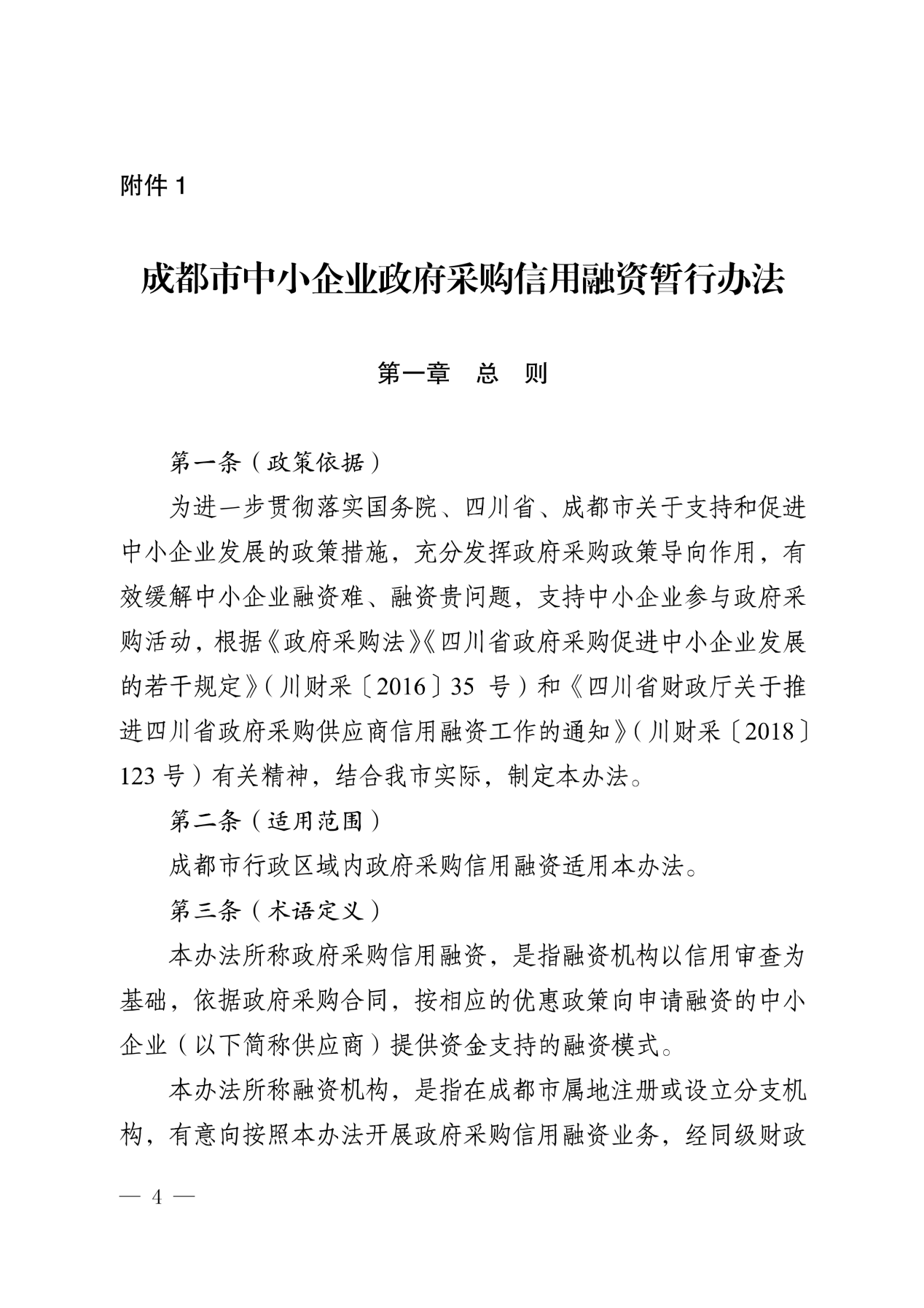 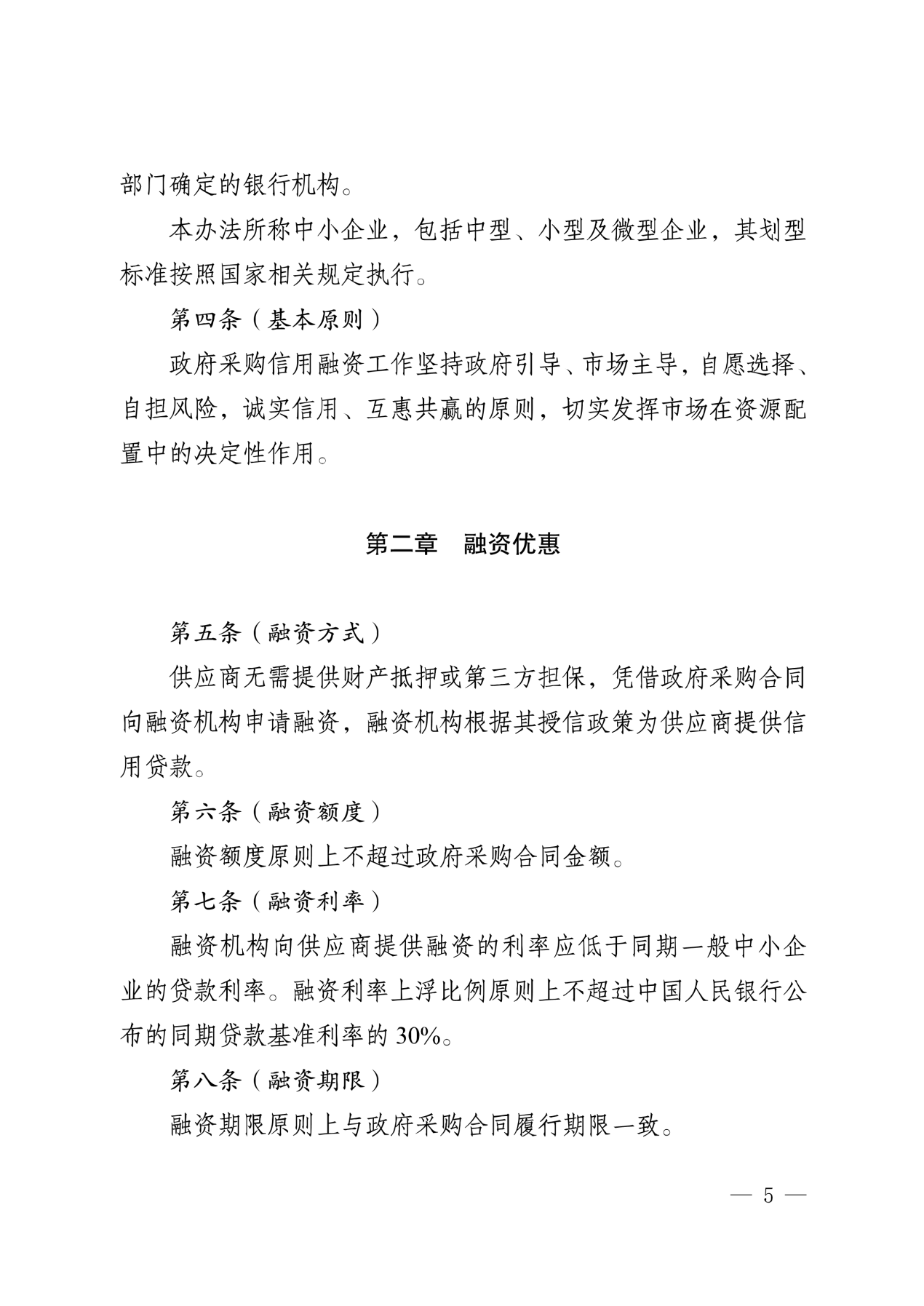 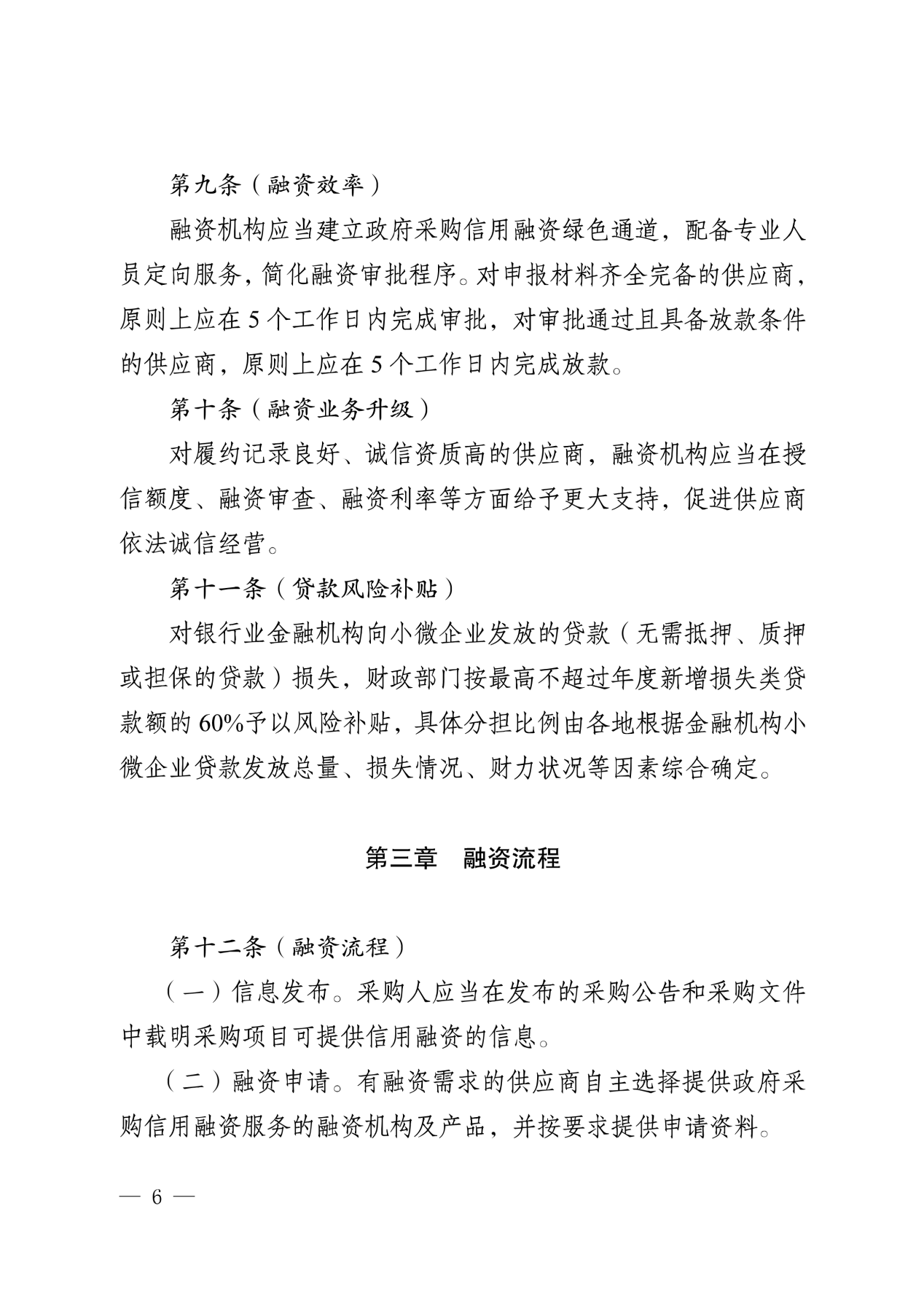 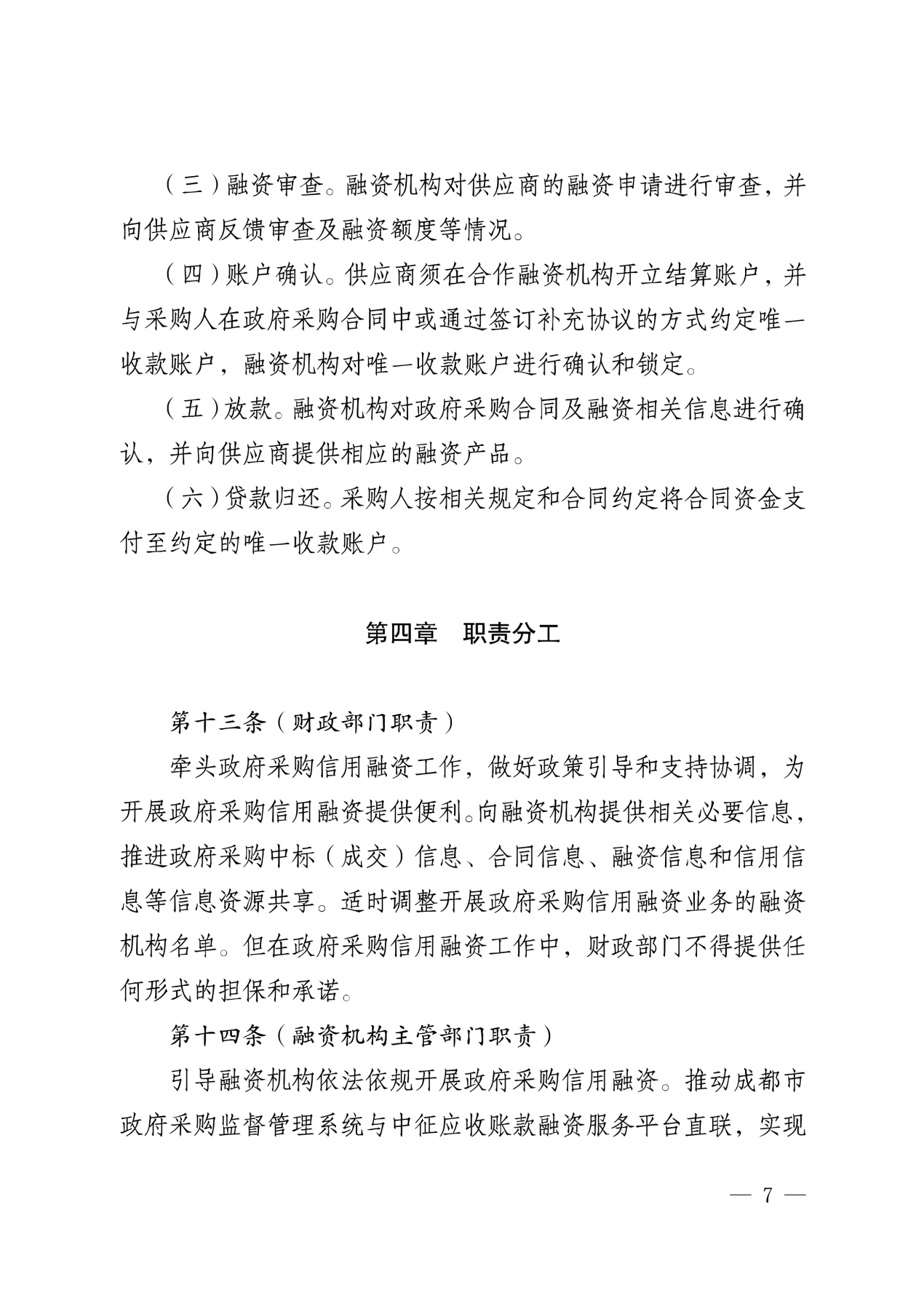 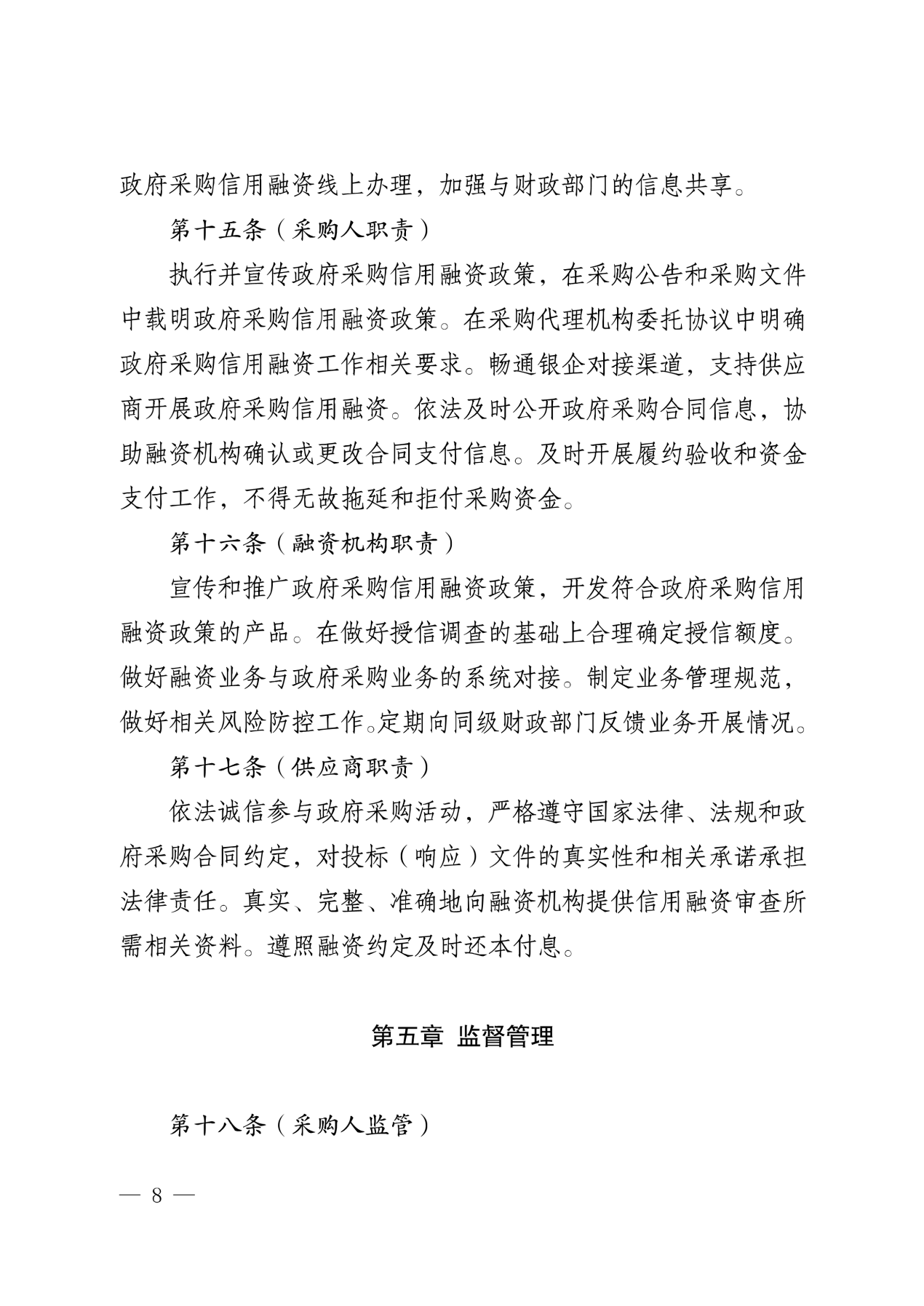 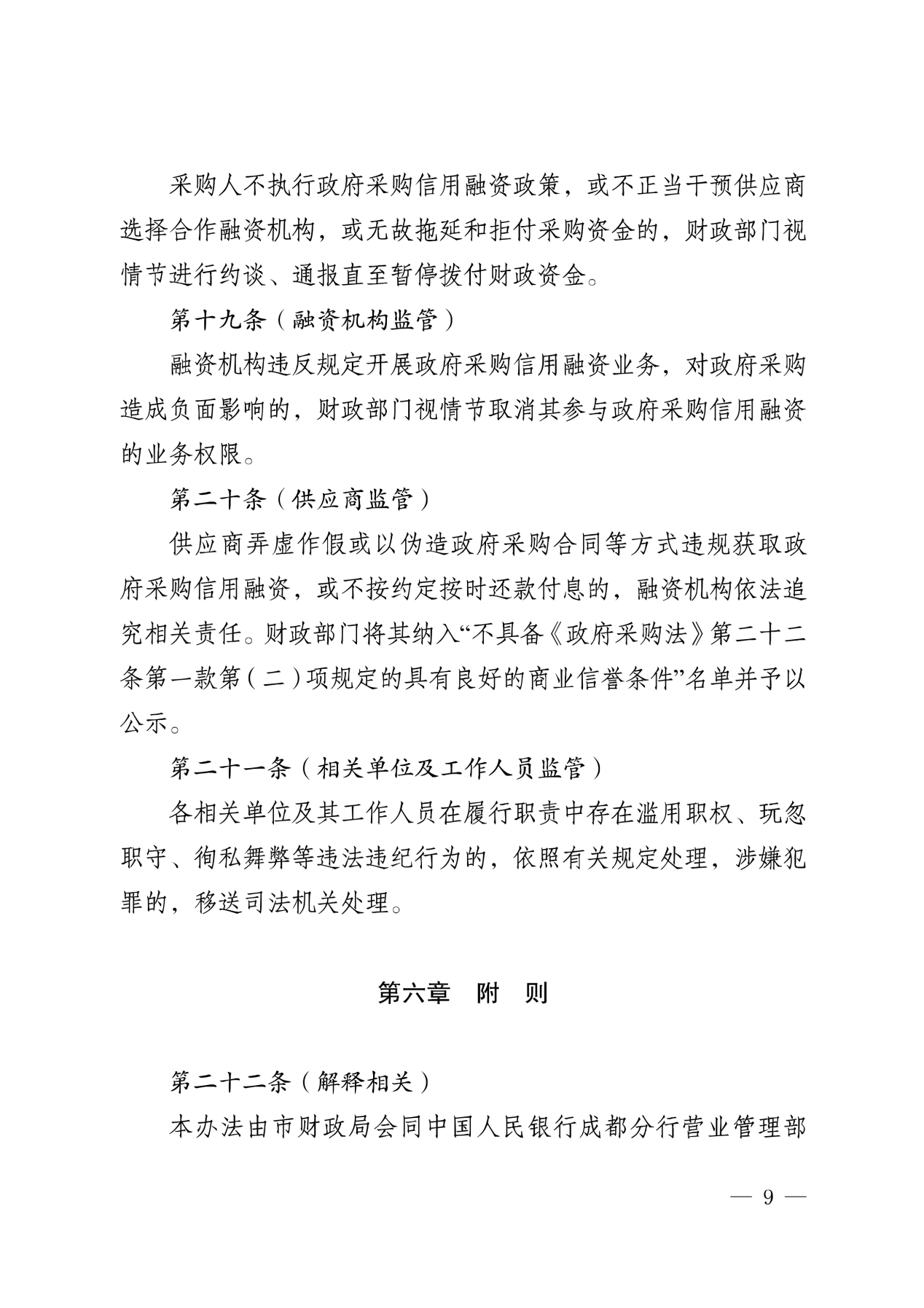 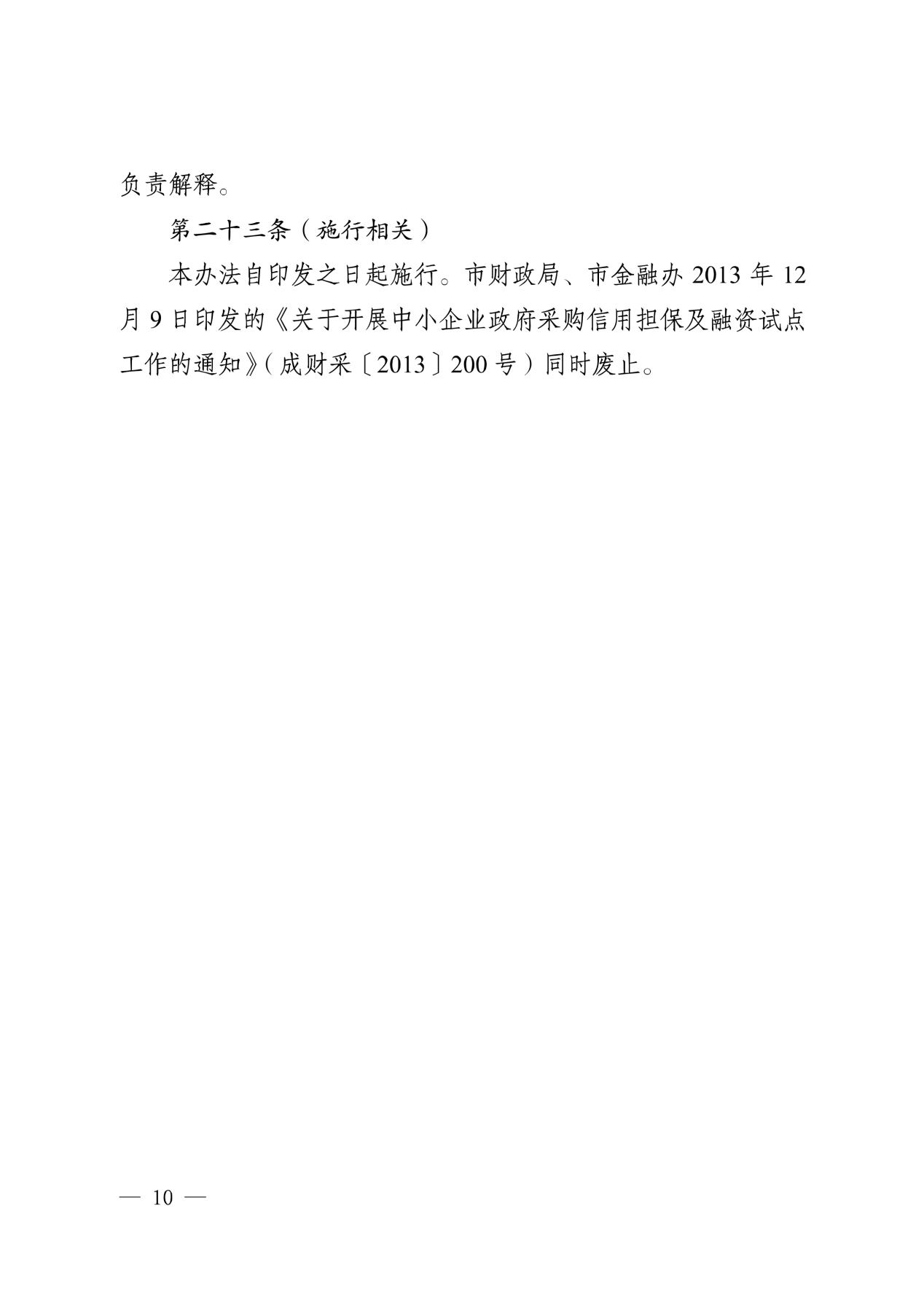 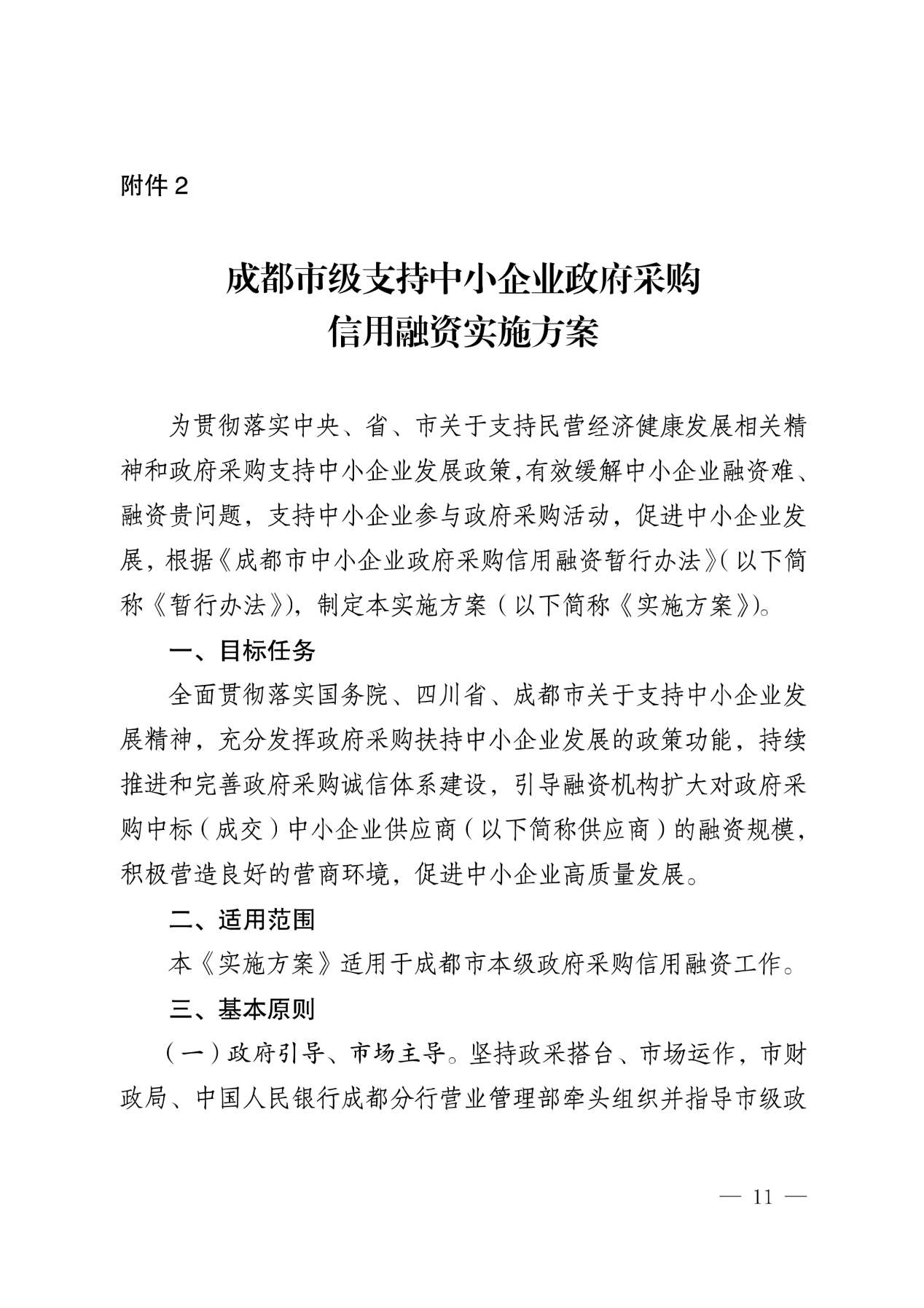 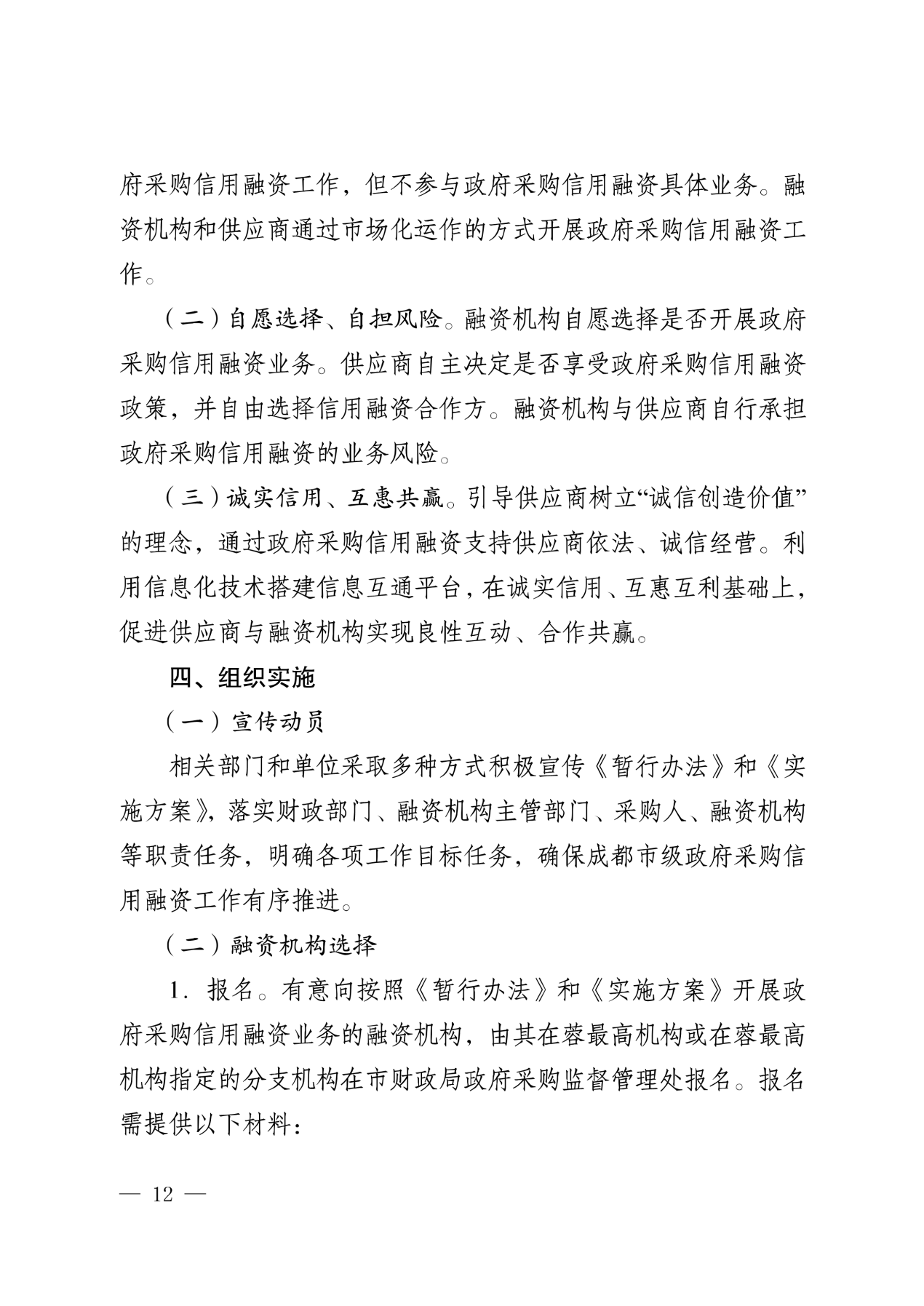 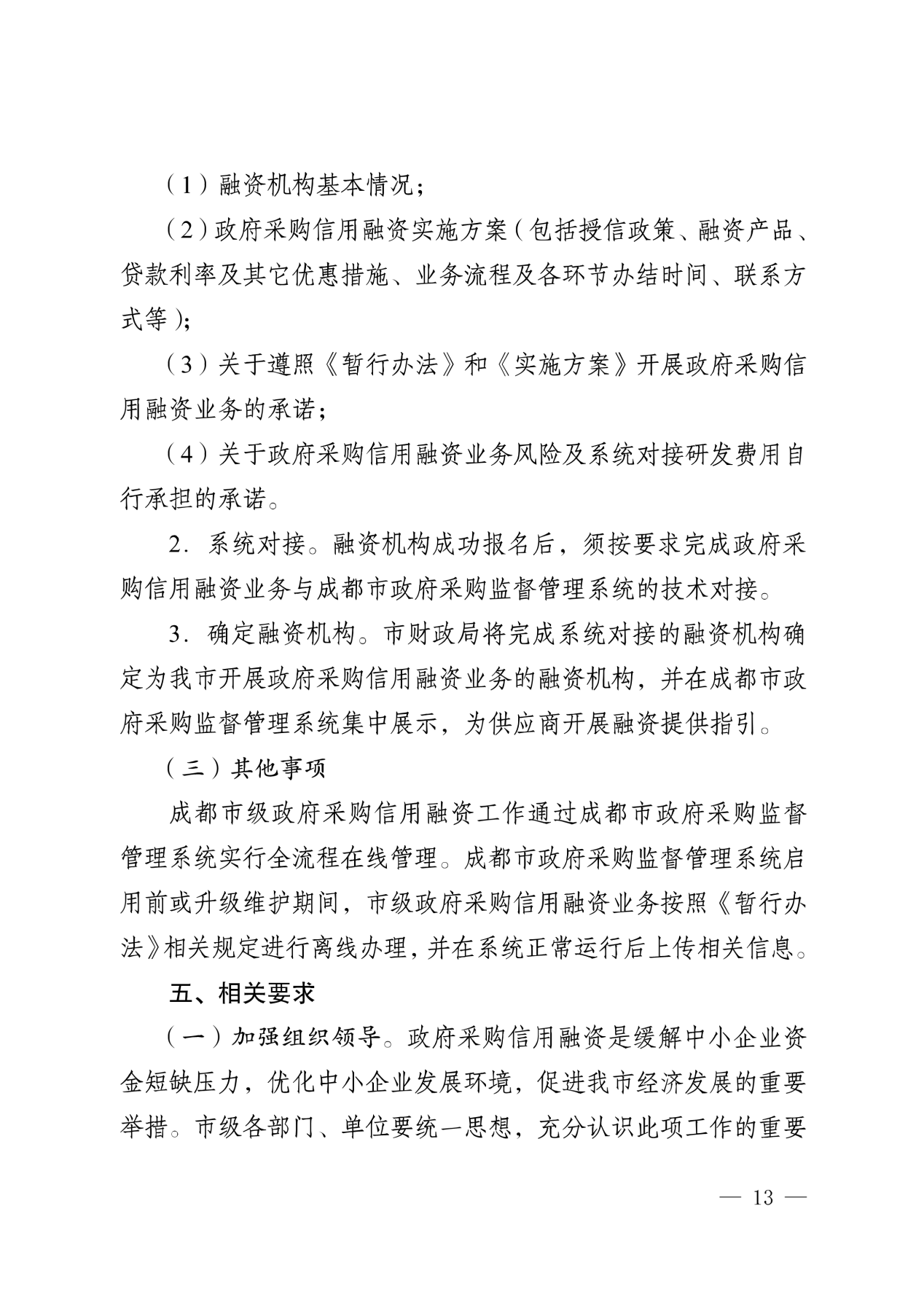 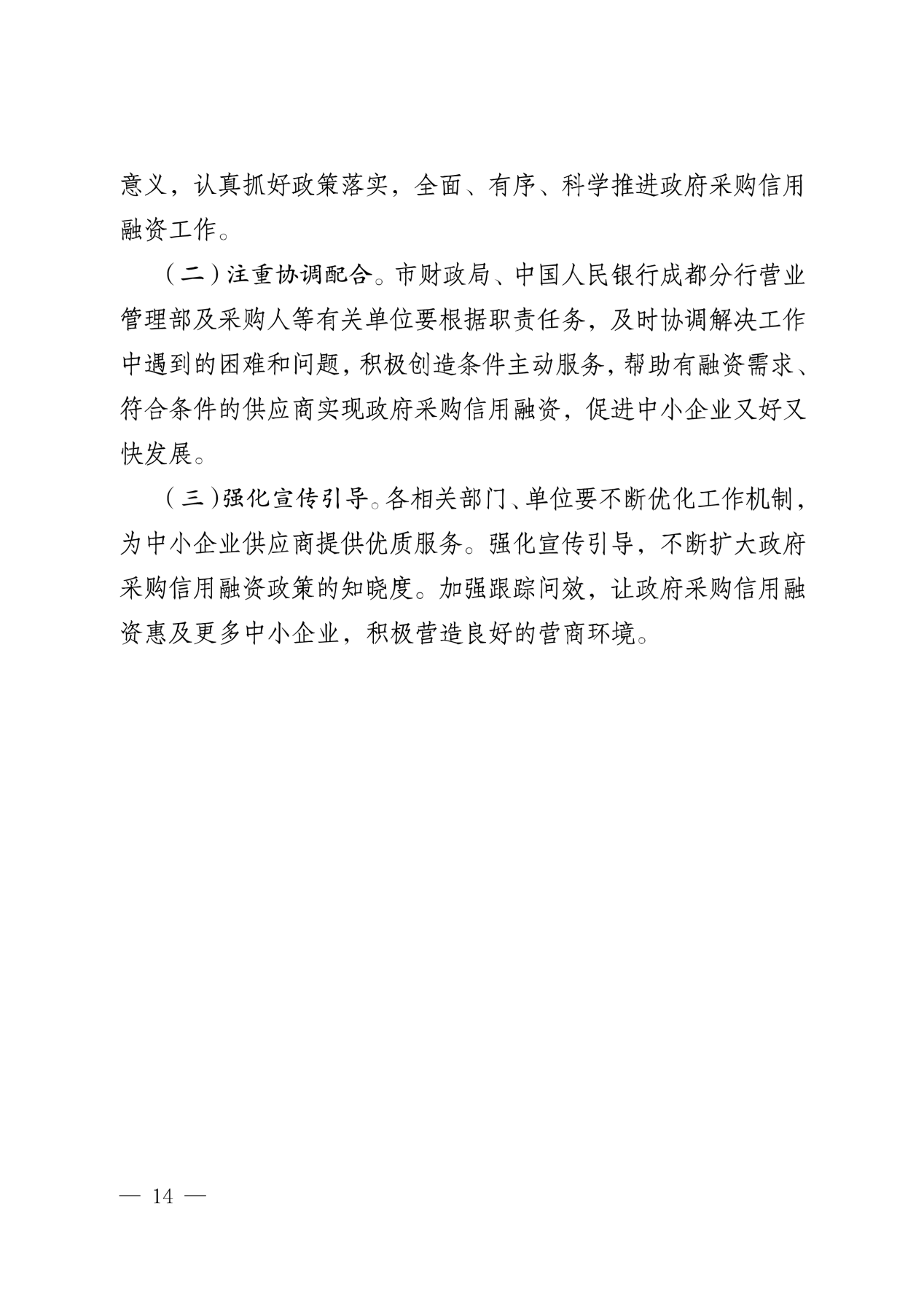 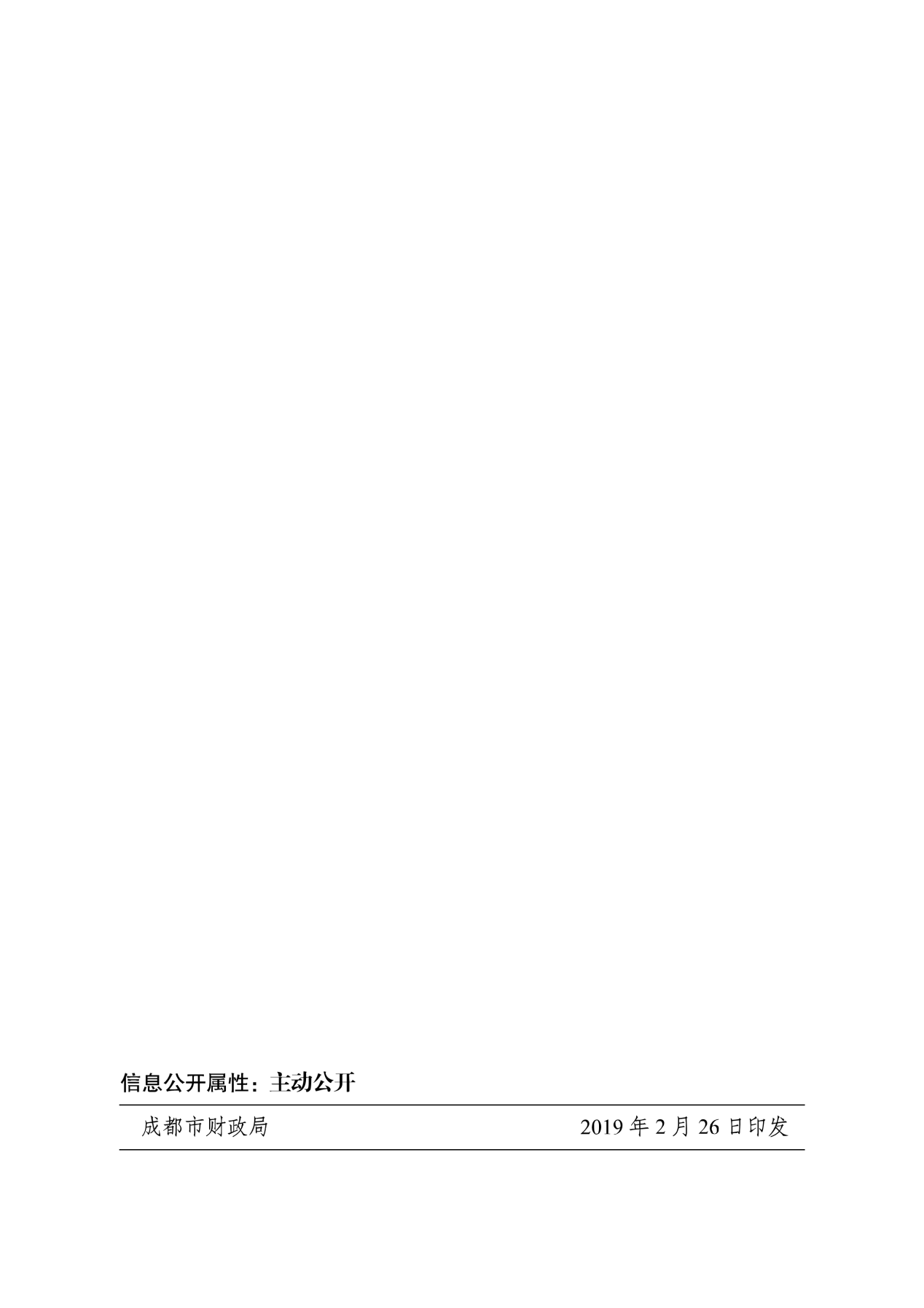 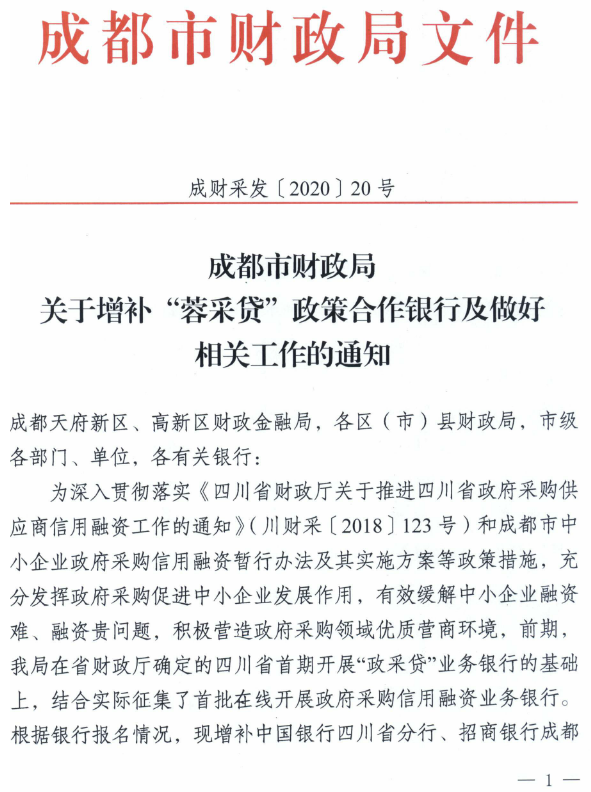 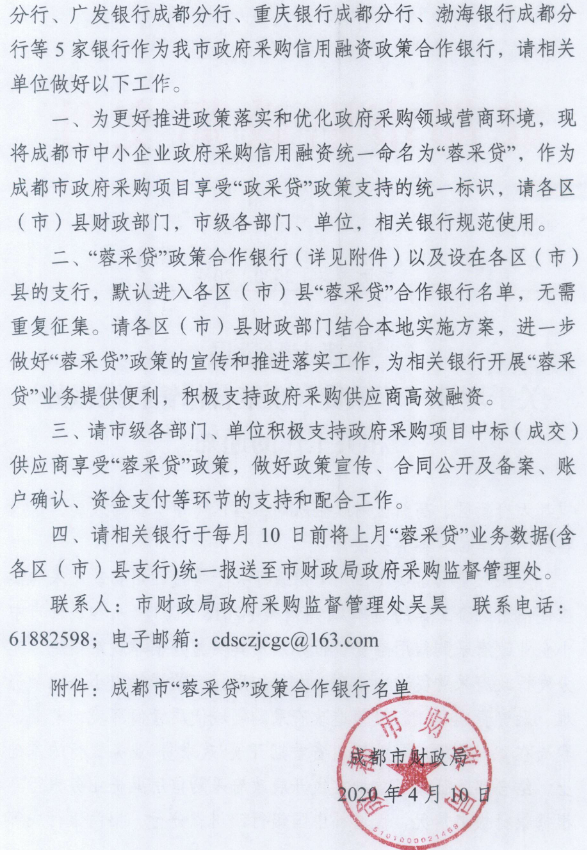 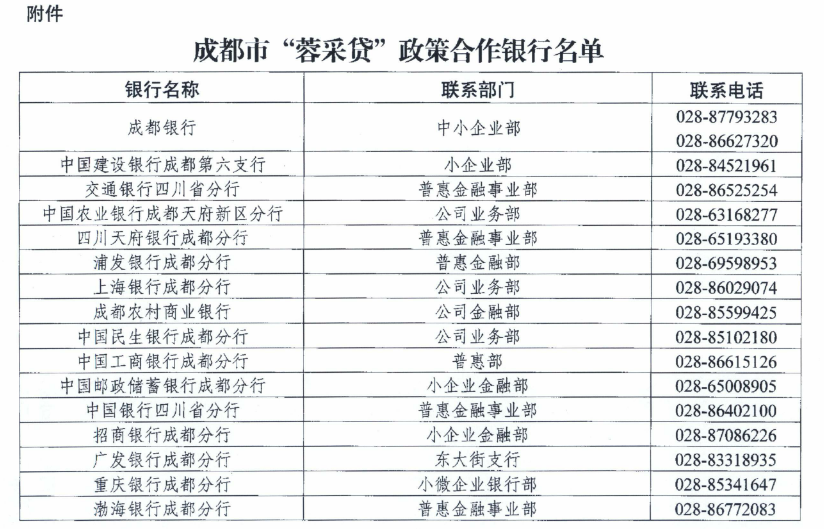 序号条款名称说明和要求1采购预算（实质性要求）本项目政府采购预算：59.32万元。超过采购预算的投标为无效投标。1最高限价（实质性要求）最高限价：59.32万元。超过最高限价的报价为无效投标。2不正当竞争预防措施（实质性要求）评标委员会认为投标人的报价明显低于其他通过符合性审查投标人的报价，有可能影响产品质量或者不能诚信履约的，应当要求其在评标现场合理的时间内提供书面说明，必要时提交相关证明材料；投标人不能证明其报价合理性的，评标委员会应当将其作为无效投标处理。3进口产品（实质性要求）本项目招标文件中未载明“允许采购进口产品”的产品，视为拒绝进口产品参与竞争，供应商以进口产品投标时，将按无效投标处理。载明“允许采购进口产品”的产品，不限制国产产品参与竞争。4小微企业（监狱企业、残疾人福利性单位视同小微企业）价格扣除一、小微企业（监狱企业、残疾人福利性单位均视同小微企业）价格扣除1、根据《政府采购促进中小企业发展管理办法》（财库〔2020〕46号）的规定，对于经主管预算单位统筹后未预留份额专门面向中小企业采购的采购项目，以及预留份额项目中的非预留部分采购包，对符合规定的小微企业报价给予10%的扣除，用扣除后的价格参加评审。2、参加政府采购活动的中小企业提供《中小企业声明函》原件，未提供的，视为放弃享受小微企业价格扣除优惠政策。3、参加政府采购活动的残疾人福利性单位应当提供《残疾人福利性单位声明函》原件，未提供的，视为放弃享受小微企业价格扣除优惠政策。4、参加政府采购活动的监狱企业提供由省级以上监狱管理局、戒毒管理局(含新疆生产建设兵团)出具的属于监狱企业的证明文件，未提供的，视为放弃享受小微企业价格扣除优惠政策。5、符合中小企业划分标准的个体工商户，在政府采购活动中视同中小企业。5节能、环保及无线局域网产品政府采购政策一、节能、环保产品政府采购政策：根据《财政部 发展改革委 生态环境部 市场监管总局关于调整优化节能产品、环境标志产品政府采购执行机制的通知》（财库〔2019〕9号）相关要求，依据品目清单和认证证书实施政府优先采购和强制采购。本项目采购的产品属于品目清单范围的，依据国家确定的认证机构出具的、处于有效期之内的节能产品、环境标志产品认证证书，对获得证书的产品实施政府优先采购或强制采购。本项目采购的产品属于品目清单强制采购范围的，供应商应按上述要求提供产品认证证书复印件并加盖供应商单位公章（鲜章），否则投标无效。（实质性要求）本项目采购的产品属于品目清单优先采购范围的，按照第七章《综合评分明细表》的规则进行加分。注：对政府采购节能产品、环境标志产品实施品目清单管理。财政部、发展改革委、生态环境部等部门确定实施政府优先采购和强制采购的产品类别，以品目清单的形式发布并适时调整。二、无线局域网产品政府采购政策：本项目采购的产品属于中国政府采购网公布的《无线局域网认证产品政府采购清单》的，按照第七章《综合评分明细表》的规则进行加分。6评标情况公告所有供应商投标文件资格性、符合性检查情况、采用综合评分法时的总得分和分项汇总得分情况、评标结果等将在四川政府采购网上采购结果公告栏中予以公告。7投标保证金本项目不适用。8履约保证金本项目不适用。9合同分包（实质性要求）☑本项目不接受合同分包。10采购项目具体事项/采购文件内容咨询联系人：王女士联系电话：1311188102011开标、评标工作咨询联系人：邓先生联系电话：1918062071712中标通知书领取中标公告在四川政府采购网上公告后，请登录我司网站http://sale.scbid.net/ 办理代理服务费缴纳及中标通知书领取的事宜。中标通知书领取：财务部 028-87797107转1地址：中国（四川）自由贸易试验区成都市高新区天府四街66号2栋22层1号。13供应商询问根据委托代理协议约定，供应商询问由采购代理机构负责答复。项目问题询问：联系人：王女士联系电话：13111881020标书领取系统注册及网上报名询问：企业发展部 028-87793117标书领取系统技术问题询问：信息管理部 028-87797107转734服务质量投诉：企业发展部 028-87793117联系地址：中国（四川）自由贸易试验区成都市高新区天府四街66号2栋22层1号。14供应商质疑根据委托代理协议约定，供应商质疑由采购代理机构负责答复。联系方式：质量技术部 028-87797776转820/725。地址：中国（四川）自由贸易试验区成都市高新区天府四街66号1栋17层。注：根据《中华人民共和国政府采购法》等规定，供应商质疑不得超出采购文件、采购过程、采购结果的范围, 供应商针对同一采购程序环节的质疑应在法定质疑期内一次性提出。15供应商投诉投诉受理单位：本采购项目同级财政部门，即崇州市财政局。联系电话：028-82313883。地址：崇州市永安中路1号。16政府采购合同公告备案政府采购合同签订之日起2个工作日内，采购人应将政府采购合同在四川政府采购网公告；政府采购合同签订之日起七个工作日内，政府采购合同将向本采购项目同级财政部门备案。17招标服务费依照成本加合理利润的原则, 中标人在领取中标通知书前向招标代理机构交纳招标服务费10000元。注: 服务费收款单位：四川国际招标有限责任公司；开户行：中国民生银行股份有限公司成都分行营业部
银行账号： 990200176142414018送样提醒本项目若涉及样品，要求送样至航兴国际广场1号楼3楼的，供应商应乘坐货梯至三楼，并按现场工作人员要求摆样。19联合体（实质性要求）☑本项目不允许联合体参加    □本项目允许联合体参加项目名称招标编号投标人全称投标报价投标报价：            万元，（大写：           ）备注序号产品名称规格型号品牌单位数量单价金额备注分项报价合计（万元）：   大写：分项报价合计（万元）：   大写：分项报价合计（万元）：   大写：分项报价合计（万元）：   大写：分项报价合计（万元）：   大写：分项报价合计（万元）：   大写：序号招标要求投标应答中标（成交）供应商的相关信息中标（成交）供应商的相关信息中标（成交）供应商的相关信息中标（成交）供应商的相关信息中标（成交）供应商的相关信息中标（成交）供应商的相关信息中标（成交）供应商的相关信息中标（成交）供应商的相关信息中标（成交）供应商的相关信息*项目名称*项目名称*投标人名称*投标人名称*注册地址*注册地址*行政区域*行政区域*行政区域*供应商规模*供应商规模□大型企业   □中型企业   □小微型企业（对应处打“√”）□大型企业   □中型企业   □小微型企业（对应处打“√”）□大型企业   □中型企业   □小微型企业（对应处打“√”）□大型企业   □中型企业   □小微型企业（对应处打“√”）□大型企业   □中型企业   □小微型企业（对应处打“√”）□大型企业   □中型企业   □小微型企业（对应处打“√”）□大型企业   □中型企业   □小微型企业（对应处打“√”）*单位联系方式*单位联系方式*单位联系人*单位电话*单位联系方式*单位联系方式*单位邮箱注：以上*号项信息供应商须如实填写，信息将录入四川省政府采购计划执行系统，若因供应商提供错误信息造成的问题，由其自身承担。注：以上*号项信息供应商须如实填写，信息将录入四川省政府采购计划执行系统，若因供应商提供错误信息造成的问题，由其自身承担。注：以上*号项信息供应商须如实填写，信息将录入四川省政府采购计划执行系统，若因供应商提供错误信息造成的问题，由其自身承担。注：以上*号项信息供应商须如实填写，信息将录入四川省政府采购计划执行系统，若因供应商提供错误信息造成的问题，由其自身承担。注：以上*号项信息供应商须如实填写，信息将录入四川省政府采购计划执行系统，若因供应商提供错误信息造成的问题，由其自身承担。注：以上*号项信息供应商须如实填写，信息将录入四川省政府采购计划执行系统，若因供应商提供错误信息造成的问题，由其自身承担。注：以上*号项信息供应商须如实填写，信息将录入四川省政府采购计划执行系统，若因供应商提供错误信息造成的问题，由其自身承担。注：以上*号项信息供应商须如实填写，信息将录入四川省政府采购计划执行系统，若因供应商提供错误信息造成的问题，由其自身承担。注：以上*号项信息供应商须如实填写，信息将录入四川省政府采购计划执行系统，若因供应商提供错误信息造成的问题，由其自身承担。供应商应答“采购文件”的主要内容主要中标或者成交标的的名称主要中标或者成交标的的名称主要中标或者成交标的的名称供应商应答“采购文件”的主要内容主要中标或者成交标的的规格型号主要中标或者成交标的的规格型号主要中标或者成交标的的规格型号供应商应答“采购文件”的主要内容主要中标或者成交标的的数量主要中标或者成交标的的数量主要中标或者成交标的的数量供应商应答“采购文件”的主要内容主要中标或者成交标的的单价主要中标或者成交标的的单价主要中标或者成交标的的单价供应商应答“采购文件”的主要内容主要中标或者成交标的的服务要求（如：交货期、质保期、售后服务等等）主要中标或者成交标的的服务要求（如：交货期、质保期、售后服务等等）主要中标或者成交标的的服务要求（如：交货期、质保期、售后服务等等）..........................................................................................投标人名称注册地址邮政编码联系方式联系人电话联系方式传真网址组织结构法定代表人/单位负责人姓名技术职称电话电话技术负责人姓名技术职称电话电话成立时间员工总人数：员工总人数：员工总人数：员工总人数：员工总人数：企业资质等级其中项目经理项目经理营业执照号其中高级职称人员高级职称人员注册资金其中中级职称人员中级职称人员开户银行其中初级职称人员初级职称人员账号其中技工技工经营范围备注年份用户名称项目名称完成时间合同金额是否通过验收是否通过验收备注序号货物（设备）名称招标文件要求投标产品技术参数类别职务姓名职称常住地资格证明（附复印件）资格证明（附复印件）资格证明（附复印件）资格证明（附复印件）类别职务姓名职称常住地证书名称级别证号专业管理人员管理人员管理人员技术人员技术人员技术人员售后服务人员售后服务人员序号设备名称数量单位标的所属行业1人工智能套件24套软件和信息技术服务业2人工智能课程24套软件和信息技术服务业3中小学创客比赛套件6套软件和信息技术服务业4高级机器人训练套件24套软件和信息技术服务业5高级机器人训练场地2套工业6智慧交通器材套装（含视觉扩展包）4套工业7智慧交通场地套装1套工业8机器人比赛器材套装2套工业9机器人比赛场地套装（12-18岁组）1套工业10单孔梁扩展包2套工业11方形梁扩展包2套工业12双孔梁扩展包2套工业13轴类扩展包2套工业14传动类扩展包2套工业15连接件扩展包2套工业16优创未来活动器材包初中版2套工业17优创未来活动地图包初中版1套工业18无人机5架工业19编程无人机配件包5套工业20无人机传感器拓展套件5套工业21无人机模拟器5套工业22无人机训练场地套装1套工业23创造力飞行地图1套工业24无人机迷宫挑战赛初级场地1套工业25无人机控制器5套工业26专业3d打印机2台工业273d打印耗材6卷工业28激光切割机1套工业29激光切割机耗材6套工业30创客耗材箱24套工业31创客工具箱1套工业32创客课程云平台1套工业33课程培训及咨询服务1套其他未列明行业34编程终端12台工业41六边形桌椅5张工业36高密AP1台工业37多媒体1套工业38推拉绿板1套工业39壁挂展台1台工业40无线扩音系统1套工业42顶部造型103.7平方其他未列明行业43静音胶垫103.7平方工业44吸音窗帘30米工业45筒灯40只工业46强弱电改造1项其他未列明行业序号设备名称技术参数数量单位1人工智能套件*1、主控板支持ISP下载功能、单片机TX/RX端子，AREF端子，六組PWM端子；
*2、扩展板支持Arduino，支持3P接口，可以直插3P传感器模块；
*3、集成xbee插口，蓝牙/APC接口，舵机供电接口，无线模块串口使能开关；
4、传感器PCB使用沉金工艺制作，包含有温湿度传感器、模拟烟雾传感器、环境光线传感器、语音识别扩展板、按钮模块等输入模块，舵机、风扇、数字蜂鸣器、LCD液晶模块、灯带、语音合成模块等输出模块以及物联网传输模块；
5、内含人工智能视觉模块，400MHz 64位双核处理器，500万像素，320*240分辨率，具备人脸识别、物体追踪、物体识别、巡线追踪、颜色识别、标签(二维码)识别；
6、可一键实现AI训练；
7、编程软件支持mixly，mind+，arduino ide等。24套2人工智能课程1、提供和人工智能套件配套的课程，共计含有12课时，配套教学PPT、课程视频。24套3中小学创客比赛套件*1、包装按照主控类、通讯模块、传感器等类别进行分类摆放，产品内部收纳清晰。
2、2种不同特色的主控板，稳定性最强的UNO与体积小巧的Beetle控制器。
3、2种通讯模块，双蓝牙模块及物联网模块。
4、21种输入设备，含有心率传感器、6轴运动传感器、颜色识别等模块。
5、14种执行器，含有MP3语音模块、显示屏等
*6、内含资料U盘，有每个模块的样例用法和原理，常用软件包及其他资料。配有产品手册，可以快速查找、认识模块，简单了解模块应用场景。
7、含有面板包及相关电子元件，可以自己焊接制作；含有热熔胶枪、美工刀、螺丝刀等基础工具
8、适用比赛：全国中小学电脑制作大赛创客项目；全国中小学信息技术创新与实践活动；全国青少年创客奥林匹克；全国青少年科技创新大赛；全国青少年未来工程师；中国头脑奥林匹克；中美青年创客大赛；各地区中小学创客比赛
*9、主控：Arduino主控板,I/O传感器扩展板，Beetle控制器，beetle扩展板。
10、编程软件：Ardublock，mixly，IDE，scratch
11、通信模块：蓝牙串口模块，USB to Serial 转串口，物联网模块。
输入设备： RTC实时时钟模块， 自锁按钮模块，钢球倾角传感器，数字按钮， 模拟按键模块， 电导开关，红外避障传感器，运动传感器，光线传感器，角度传感器，温度传感器,声音传感器，红外遥控器，红外接收模块，超声波传感器， 土壤湿度传感器，温湿度传感器，防水温度传感器， 心率传感器，磁感应传感器， 颜色识别传感器， 6轴运动传感器。输出设备：数字继电器，风扇，RGB LED模块，LED模块，金属9g舵机，金属齿轮减速电机,红外发射模块，蜂鸣器喇叭模块，灯带，无源音箱小喇叭， 音频录放模块， MP3语音模块，显示屏，机器人专用舵机。
电子元器件：直插LED，直插电阻，2.54黑色双排长排针，三极管，无源蜂鸣器9mm，圆形扁平震动电机，面包板。
电源配件等：USB数据线，4节5号电池盒，电源转接头-母头，电源转接头-公头，纽扣电池盒 3颗装, 双导铜箔胶带，铜芯电线，公母头杜邦线，母母头杜邦线，公公头杜邦线。
12、工具：紧固件套装，胶枪带胶棒，美工刀，螺丝刀，电工胶带，尖嘴钳，剪刀，20cm刻度尺套装，双面胶，透明胶带，水彩笔12色一盒，铅笔，扎带，普通A4白纸，防护手套，资料U盘。6套4高级机器人训练套件*1、可编程教育机器人是集机械、电子、软件一体化的教育机器人。通过搭建和拓展各种形态机器人结合图形化编程软件，轻松学习编程知识。
产品尺寸（长宽高）≤170*130*90 mm，净重≤439g；
*2、主要结构件材料使用高强度2mm航空铝板冲压成型，结合CNC精密加工；铝合金材质，阳极氧化上色，安全无毒，螺纹槽设计，包含主控板、四路巡线传感器、颜色传感器、舵机等模块。
*3、主控板基于Arduino平台，ATmega328P内核，主频16MHZ、32k FLASH、2K RAM。集成RGB LED模块、红外接收器、光线传感器、红外发送器、蜂鸣器、按键按钮、电机驱动等，主控板工作电压：3.7-6V；主板功率（无电机）：122mW，主板功率（有电机）:675mW；主控板给电机最大电流：90mA
4、主控板兼容RJ25体系电子模块，提供不少于4个扩展口以扩展更多功能。并且接口具有防反插功能，防止模块损坏。支持颜色色标体系：通过颜色色标跟主控板颜色接口配对，连接方便。
5、传感器区分金属零件接触面，兼容Arduino在内的绝大多数开发板。
6、支持编程语言：图形化编程Scratch 3.0、文本编程（Arduino C及swift）
7、支持移动端APP闯关游戏化学习模式、编程及操控。
8、软件编程支持平台：macOS、Windows、Linux、iOS、Android等。
9、搭配教育资源网站提供视频教程、教案和课堂材料、教材、手册等教育资源。24套5高级机器人训练场地1、满足巡线、绕过障碍、路径选择、推方块、过隧道等任务2套6智慧交通器材套装（含视觉扩展包）1、协同机器人初级竞赛套件，包含mCore主控板、小功率的130高速直流电机、9g金属齿舵机以及巡线传感器，配合LED点阵屏，实现更多的搭建可能，配置蓝牙手柄以及专用锂电池；
2、工业级的工程创意搭建平台，平台包含大量动力器材，直流电机，舵机，步进电机编码电机以及对应的电机驱动器模块，基于这个平台，可以快速实现系统控制；
3、平台体系的知识可覆盖不同年龄段的知识精密金属结构件；
4、电子模块：动力部分兼容市面上常见的直流电机，舵机，步进电机以及编码电机，在动力装置方面选择范围广；可兼容乐高积木及其它智能教育平台的产品；同时支持Scratch、Arduino IDE图形化编程环境；
5、构件数量：交互类1种，零件数量1个；控制输入类2种，零件数量2个；电机类2种，零件数量3个；传感器类2种，零件数量2个；通讯类2种，零件数量2个；辅助器材类8种，零件数量24个；主控类1种，零件数量1个；钣金类1种，零件数量1个；轮类4种，零件数量8个；片材类10种，零件数量40个；型材类8种，零件数量31个；五金类13种，零件数量260个；工具类3种，零件数量4个；包材类2种，零件数量2个；机械类4种，零件数量28个；
6、型材类机械：双孔梁特性介绍:双孔梁。型材由模具挤压生成，半成品由CNC加工。双孔梁螺纹槽结构，无级调整连接，锁紧方便快捷。孔距标准为16mm，可兼容乐高体系。为铝合金型材，可以搭建出高精度的机器人。方形梁特性介绍:方形梁。由模具挤压成形，半成品由CNC加工。方形梁四周螺纹槽结构，无级调整连接，锁紧方便快捷。孔距标准为16mm，可兼容乐高体系。可以搭建出如大型结构，大型3D打印机，雕刻机，大型塔吊结构等等。
7、片材类机械：片类零件，钣金冲压成型，表面处理为蓝色阳极氧化；
8、主控类机械：兼容 Python图形化编程,兼容Scratch图形化编程,基于开源scaratch3.0软件编写,能够控制各个电子模块,实现局域网通信和脱机下载。主控芯片：ATmega328 内核,主频16MHZ,32kFLASH,2KRAM；
9、传感器类机械：每个电子模块都有对应的颜色标签;传感器电子模块接口为RJ25接口;电子模块有固定的库，方便学生学习，降低入门门槛;电子模块支持通过Scratch升级编程控制;
10、驱动类机械：可以驱动直流电机，编码电机，步进电机和舵机,兼容大量市面上常见的直流电机，舵机，步进电机。4套7智慧交通场地套装1、包含喷绘，金属梁、螺钉、轴、连接件、支架等结构件，EVA方块、球、障碍物、卡片等道具等完整的比赛场地器材包，满足搭建初级机器人竞赛场地的需求；
2、配件清单：至少具备5 x 蓝色EVA球 4 x 绿色EVA球 31 x 白色EVA球 1 x PU球；2 x 红色障碍物 2 x 蓝色障碍物 1 x 双头扳手 2 x 1.5mmL形六角扳手；1 x 螺丝刀 1 x场地搭建步骤图 1 x 双面胶 1 x 摆球架；1 x 收球容器 6 x 侧板亚克力 1 x 底板亚克力 1 x 顶板亚克力∅80mm；1 x 顶板亚克力∅130mm 40 x 橡皮筋 6 x 滑轨双孔梁0824-048 9 x 滑轨双孔梁0824-064；2 x 滑轨双孔梁0824-128 2 x 滑轨双孔梁0824-176 12 x 单孔梁0412-076 4 x 单孔梁0412-092；4 x 单孔梁0412-156 2 x 单孔方形梁104 2 x 单孔方形梁168 4 x 连接片0324-088；2 x 连接片0324-184 2 x 45°连接片 13 x 支架3*3 4 x 支架3*6；2 x 支架U1 2 x U型支架C 8 x 42步进电机支架 4 x 连杆
2 x 62T同步带轮 2 x 90T同步带轮 4 x 传动固定盘 4 x 4*8*3法兰轴承
2 x D4x88光轴 21 x 4mm轴套 2 x D型轴4x56mm 4 x D型轴4x128mm
28 x R4100铆钉（白尼龙） 48 x R4060铆钉（黑尼龙） 60 x M4x8半圆头内六角螺丝 5 x M4x16半圆头内六角螺丝；13 x M4x14半圆头内六角螺丝 20 x M4x22半圆头内六角螺丝 25 x M3x5无头内六角螺钉 20 x M4螺母；20 x M4防松螺母 3 x 36编码电机支架 1 x 魔术贴（毛面） 1 x 地图；8 x 黄色方块 5 x 红色EVA球。1套8机器人比赛器材套装1、包含NovaPi新主控、电源管理模块、动力扩展板、双路RGB颜色传感器、测距传感器以及蓝牙手柄等，全新的电子平台，支持Python编程，搭配180智能编码电机、智能舵机、37直流电机以及丰富的机械结构零件，组成完整的比赛器材包以满足完成Challenge比赛的基本需求。
2、拥有创新硬、软件平台，包含金属机械结构件，定制化控制系统及电子模块，以及多形式的编程软件；接近工业级的工程创意搭建平台，平台包含大量动力器材，各种类型的直流电机，舵机，步进电机编码电机以及对应的电机驱动器模块，基于这个平台，可以快速实现系统控制；
3、精密金属结构件，使用高强度铝型连接片，结合CNC精密加工；兼容工业标准件；
4、电子模块，动力部分，兼容市面上常见的直流电机，舵机，步进电机以及编码电机，可兼容乐高积木及其它智能教育平台的产品；同时支持Scratch、Python图形化编程环境，这几种编程系统也是目前国际通用的创新电子设计工具；
5、构件数量，电机类6种，零件数量14个。型材类34种，零件数量94个。片材类14种，零件数量66个。机械类47种， 零件数量468个。主控类1种，模块数量1个。驱动类2种，模块数量3个。传感器类3种，模块数量6个。通讯类3种，模块数量4个。控制输入类1种，模块数量1个。辅助器材类13种，模块数量38个。五金类21种，零件数量1390个。轮类2种，零件数量8个。工具类8种，零件数量10个；
6、型材类特性：双孔梁机械型材由模具挤压生成，半成品由CNC加工，外观阳极氧化蓝色处理。双孔梁螺纹槽结构，无级调整连接，孔距标准为16mm，可兼容乐高体系；
7、方形梁特性:由模具挤压成形，半成品由CNC加工，外观阳极氧化蓝色处理。方形梁四周螺纹槽结构，无级调整连接。孔距标准为16mm，可兼容乐高体系。可以搭建如大型结构，大型3D打印机，雕刻机，大型塔吊结构等等；
8、片材类特性：片类零件，钣金冲压成型，表面处理为蓝色阳极氧化。8mm孔距；
9、主控类特性：兼容 Python图形化编程,让没有编程基础的客户低门槛入门，兼容Scratch图形化编程,专门针对小学中学课堂编程设计的,基于开源scaratch3.0软件编写的,能够控制各个电子模块,实现局域网通信和脱机下载;主板芯片：ATSAMS70N20A(CORTEX M7）； 主板存储：ROM 1024k；RAM 384k；工作电压：12V;Micro USB connection;
10、传感器类：骨架，支持Makeblock结构体系、乐高Classical卡扣积木、Technical插销等多种结构;支持“智连”功能，可以实现串联多个模块并单独控制的功能;电子模块有固定的库，电子模块支持连线式编程：Scratch、mBlock5，支持文本式代码编程：Python、Swift;每个模块都有相应的指示灯；
11、驱动类：可以驱动直流电机，编码电机，步进电机和舵机，兼容面上常见的直流电机，舵机，步进电机；
12、辅助器材类：辅助各个电子模块；
13、电机类：作为作为机器模型的动力源；
14、五金类：包含紧固件和工具，套件提供的螺钉系列满足一般搭建的需求；
15、工具类：提供必要的专用工具。2套9机器人比赛场地套装（12-18岁组）1、该套装为完整的比赛场地器材包，满足搭建高中机器人比赛完整场地的需求；
2、包含八棱柱、扁铝、三卡锁、护栏板、木板、铁网等场地框架结构件，保龄球瓶、方块等道具。1套10单孔梁扩展包1、主要结构件材料使用高强度2mm航空铝板冲压成型，结合CNC精密加工；
2、铝合金材质，阳极氧化上色，螺纹槽设计；
3、包含不同尺寸的单孔梁，截面尺寸为8mm*8mm。2套11方形梁扩展包1、主要结构件材料使用高强度2mm航空铝板冲压成型，结合CNC精密加工；
2、铝合金材质，阳极氧化上色，螺纹槽设计；
3、包含不同尺寸的方形梁。2套12双孔梁扩展包1、主要结构件材料使用高强度2mm航空铝板冲压成型，结合CNC精密加工；
2、铝合金材质，阳极氧化上色，螺纹槽设计；
3、包含不同尺寸的双孔梁，横截面为8mmX24mm。2套13轴类扩展包1、主要结构件材料使用高强度2mm航空铝板冲压成型，结合CNC精密加工；
2、铝合金材质，阳极氧化上色，螺纹槽设计；
3、包含不同长度的轴以及轴承、轴承支架等传动件、定位件，用于支撑和定位旋转零件、传递转矩、改变转轴方向等。2套14传动类扩展包1、主要结构件材料使用高强度2mm航空铝板冲压成型，结合CNC精密加工；
2、铝合金材质，阳极氧化上色，螺纹槽设计；
3、包含同步带传动、齿轮传动和螺纹传动所需器材。2套15连接件扩展包1、主要结构件材料使用高强度2mm航空铝板冲压成型，结合CNC精密加工；
2、铝合金材质，阳极氧化上色，螺纹槽设计；
3、包含机器人比赛所需连接件器材。2套16优创未来活动器材包初中版*1、功能描述：支持参加中央电化教育馆中小学电脑制作活动初中组国家级、省级、市级相关赛项；
*2、配置要求：套件至少包含控制板、舵机、减速电机、传感器模块、视觉模组、线材、USB数据线、塑胶零件、锂电池包、电源适配器等配件，且塑胶零件数量≥2000个，舵机数量≥5个，传感器种类≥5种；
*3、教具零件材质为ABS、ABS+PC塑胶，且为环保材料，教具零件颜色不少于7种；
*4、教具零件采用卡扣式设计、销扣连接的方式，无需采用铁质螺丝刀、螺母刀、扳手完成机器人的搭建；
*5、教程内容包含编程工具使用介绍、案例指导、配合电子版搭建手册，快速学习可视化图形编程功能；
6、控制模块全面兼容Arduino开源平台。各伺服舵机支持数据回读，可通过编程工具进行数字化设定；
7、智能视觉模块，内置CNN神经网络加速器和WIFI模块，支持9种交通标志的智能视觉识别；
8、伺服舵机通过配套的连接线与控制器相连接，通过积木零件进行创意搭建设计，结合APP 3D 动态图纸和图形化编程功能，可模拟实现日常智能机械装置、智能语音应用、视觉识别应用、仿生机器人、人形机器人等各种创意作品；
9、技术参数：处理器采用ESP32，4M内存，电池容量不低于1200mAh；舵机：最小输出扭矩（kg•cm）3.5KG•CM；转速(S/60°)：0.17 S/60° 带载精度最大3°，空载精度最大1°；减速电机：最小扭矩2.2kg.cm；空载速度：140±10% RPM；电子控制精度：±1.5 RPM；视觉模组：采用RISC-V Dual Core 64bit KPU神经网络处理器；触碰传感器按键压力：≥160g；LED灯光模组：≥8组；RGB颜色；超声波频率：40.0±1.0 kHz；测量角度：60°±15° (-6dB)；测量距离：3CM~300CM（平滑面）。2套17优创未来活动地图包初中版1、功能描述：完成优创未来初中组活动各个环节配套的地图包；
2、配置要求：套件包含优创未来活动初中版地图 1张；
3、技术参数：尺寸：不小于2600*1500mm；
4、喷绘工艺：地板膜过哑胶，卷曲，高精度喷绘。1套18无人机1、通过Scratch、Python 和 Swift等编程语言进行编程；
2、支持命令和数据交互；
3、内置功能: 红外定高，气压计定高，LED指示灯，高清720P；
4、接口: Micro USB充电接口；
5、最大飞行距离: 100米；
6、最大飞行速度: 8m/s；
7、最大飞行时间: 13分钟；
8、最大飞行高度: 30米。5架19编程无人机配件包1、备用电池：2个，电池类型：Lipo，容量：1100mAh；充电管家：输入电压：5V，输入电流：3A（最大）；桨叶：直径x螺距：约 3.0×4.4 英寸；桨叶保护罩：适配编程无人机；无人机收纳包:可将编程无人机和此配件包收纳进去。5套20无人机传感器拓展套件1、无人机传感器拓展套件，支持图形化及代码编程；
2、包含传感器、执行器、通信模块；
3、具备学习编程、开源硬件、通信、人工智能等知识；
4、材质：传感器pcb使用沉金工艺制作；
5、连接方式：采用Ph2.0 3Pin及4Pin接口,由不同颜色杜邦线连接；
6、输入设备：红外接收模块，I2C环境光传感器，人体红外热释电运动传感器，手势识别传感器，颜色识别传感器，红外定位传感器，超声波模块，火焰传感器，TOF激光测距传感器，人工智能摄像头；
7、配件：USB数据线。5套21无人机模拟器1、6通道专业无人机模拟器；
2、可模拟四旋翼和固定翼无人机飞行。5套22无人机训练场地套装1、无人机起降垫*5张；绕标竿+注水底座*12套；标志碟*60个；刀旗*4面； 60cm足球训练环+雪糕筒*6套。1套23创造力飞行地图1、写真印刷地图，尺寸：3m*3m，可用于TT编队飞行。1套24无人机迷宫挑战赛初级场地1、符合第五届全国青少年无人机大赛之旋翼赛迷宫挑战赛场地材料包；
2、4*3单元格，每个单元格长宽为60cm*60cm ，比赛场地总的长宽高分别是180cm*240cm*120cm；
3、底部为地图，地图上面架有格子状挡板。1套25无人机控制器1、支持平台：iOS 7.0 以上、安卓4.0以上；蓝牙版本：BLE 4.0；充电电压：3.7V-5.2V；工作温度：0°C至40°C；工作湿度：20-80％；工作距离：7m；电池容量：600 mAh。5套26专业3d打印机*1、3D打印/激光雕刻二合一；
*2、设备断电续打功能，提高打印成功率及防止意外断电情况的发生；
*3、设备打印状况全程可视化，设备具备智能自检功能，可实时监测设备状态；
*4、熔融沉积成型(FDM)，成型尺寸220*220*295 mm，层厚分辨率50-300 μm，X/Y定位精度:0.01mm，Z轴定位精度:0.002mm；
5、输入文件格式:png/jpg/gif/bmp 等；
6、输出文件格式:gcode；
7、打印速度:10-150 mm/s，最大移动速度:150 mm/s；
8、耗材种类:PLA及其衍生物/TPU/PET/ASA/HIPS/PP等，耗材直径:1.75 mm；
9、第三方耗材:支持；
10、喷嘴直径:0.4 mm，喷嘴数量：1，喷嘴温度：260°C；
11、热床类型：磁吸式柔性平台，热床温度：80°C，调平：自动调平；
12、激光雕刻区域：220*220 mm，激光波长：445±5nm，输出功率：500mW；
13、配置要求：操作系统：64位 Windows 7+ / macOS Mojave 10.13+，；
14、硬件配置：处理器：4核以上处理器，4G以上内存；
15、支持智能调平功能，无需人工校正调平，精准0误差。2台273d打印耗材1、无毒环保、温度80度材料会软化；
2、PLA的直径1.75mm、颜色多样；
3、PLA耗材的主要成分是从玉米等可降解植物提炼。6卷28激光切割机*1、激光器类型采用CO2激光管；
*2、激光器功率 ≥35W；
*3、激光器寿命 ≥9800小时；
4、激光机切割机尺寸 ≤980x558x278mm；
5、Z轴行程 ≥25 mm；
6、切割厚度 ≥15mm桐木板；
7、工作区域 ≥500×300 mm；
8、可放置材料 ≥22mm；
9、支持有线或者无线连接方式；
10、支持系统 Windows、mac OS；
11、支持软件 Ps、Ai、CorelDRAW、AutoCAD、Solidworks等；
12、支持文件格式 JPG，PNG，BMP，TIF，DXF，SVG等；
13、支持加工材料：纸板、瓦楞纸板、木板、亚克力板等材料；
14、工作速度≥ 600mm/s；
15、定位精度 ≤0.05mm；
16、可视工作区域 ≥490mm*290mm；
17、500万像素高清超广角镜头；
*18、支持通过手绘来定义切割及雕刻，通过手绘的图纸可直接切割，无需连接电脑；
*19、支持智能提取物体（书籍，画册等）表面上的图案到软件中并应用；
*20、开盖即停功能，打开正在工作的激光切割机，立即停止工作，避免发生意外；
*21、对焦方式支持识别材料自动对焦、设置厚度自动对焦、视觉识别自动对焦等；
22、冷却方式：内置水冷系统；
23、设备连接方面支持多对一控制；
24、激光切割机翻盖可半自动翻起，并有效防止盖子掉落；
25、激光管外壳需采用金属材质，易于激光管的拆卸维护及更换；
26、反射镜及激光头外壳需采用磁吸等可快拆结构，易于反射镜及聚焦镜拆卸和清理；
27、配备智能烟雾净化器，滤芯即装即用。1套29激光切割机耗材1、椴木板3mm，200*300mm，数量50张。6套30创客耗材箱1、KT板：数量10张；瓦楞纸：数量10张；手工专用加厚多彩纸杯：数量20个；手工DIY超轻粘土：数量1袋；手工专用加厚多彩吸管：数量20根；创意DIY手工雪糕棒：数量4捆；手工扭扭棒：数量40根；创意DIY手工定制桐木方：数量10根；创意DIY手工桦木条：数量10根；双面胶：数量2卷；钢尺：数量1把；热熔胶枪：数量1把；美工刀：数量1把；防护手套：数量2双；剪刀：数量1把；水彩笔：数量1盒。24套31创客工具箱1、小型收纳盒*4、安全眼镜（20套）、手套（20双）、防尘口罩（30套）、剪刀（10把）、钢锯、热熔胶枪、螺丝刀套装（2套）、六角扳手套装（2套）、五金工具组合（2套）。1套32创客课程云平台*1、提供6个云平台使用账号(3年有效期）供创客老师使用；
*2、云平台的每门课程包含课程图片、课程介绍、课程目录，课程内容等；
*3、云平台提供开源硬件课程，每节课都有对应课程资源，至少包含视频、课件，课程资源至少覆盖Micro：bit和Arduino方向；
*4、云平台提供机器人课程，每节课都有对应课程资源，至少包含视频、课件，课程资源至少覆盖初级机器人套件的课程；提供智慧交通以及同系列更高级别赛事的资料；
*5、云平台提供3D打印课程，每节课都有对应课程资源，至少包含视频；
6、云平台提供人工智能课程，每节课都有对应课程资源，至少包含视频、课件。1套33课程培训及咨询服务1、日常培训：保证每两周2小时或者每月4小时到校培训；
2、赛前指导：在使用学校参加任何比赛前1个月帮助队伍指定比赛计划，到现场培训不少于5次，每次不少于2小时；
3、根据参赛队伍需求，随时提供在线培训。1套34编程终端*1、CPU：≥6核/12线程/3.6GHz主频/32MB三级缓存；
*2、内存：≥8G/DDR4 2666MHz；
*3、硬盘：≥256G固态硬盘；
4、显卡：≥2G/独立显卡；
5、声卡：≥1个音频接口；6、支持5.1声道；
7、摄像头：内置，≥720P；
8、麦克风/音箱：内置；
9、接口：≥3个USB3.0端口、≥1个HDMI接口；
10、辅材：电脑包，配套无线光电鼠标；
*11、屏幕：≥14吋，分辨率≥1920*1080，响应时间≤2ms；                                                               12、软件性能：正版视窗图形系统，预装图形化编程软件。12台35六边形桌椅1、符合QB/T4156标准、DB51/T 704标准；
2、桌面材质：桌面采用灰白色(或蓝色)25mmE1，六人位桌；
3、尺寸：760mm*1300mm*650mm(高*直径*边)；
4、采用16mmE1级三聚氰胺板双饰面板，切割面采用同色1.2mmPVC高温封边；
5、单人多层板椅；6、须符合《学校课桌椅功能尺寸及技术要求》要求。5张36高密AP1、千兆电口≥1个；
2、传输协议：支持802.11a/n/ac Wave2和802.11b/g/n同时工作；
3、支持6条空间流,2.4G≥400Mbps，5G≥4800Mbps；
4、支持胖/瘦AP两种工作模式的切换；
5、支持PoE以太网供电/DC供电。1台37多媒体1、集控制模块、电子白板的一体化设备；*2、≥86吋手写屏，≥3840*2160分辨率，显示比例16:9，对比度≥3000:1；3、灰度分辨等级至少应达到128灰阶；*4、屏外层≥4mm厚度的钢化玻璃，表面硬度≥7H，透光率≥90%；5、触摸响应时间＜15毫秒，触摸有效识别≥6毫米；6、内置安卓操作系统，内存≥2GB，存储空间≥8GB；7、整机具有前置USB接口≥3个，均支持Windows及Android读取；*8、内置摄像头，像素≥500万，支持二维码扫码识别功能；9、支持一键启动录屏功能；10、具备一键启用减滤蓝光模式；11、支持智能亮度调节功能、支持屏幕密码锁功能；*12、OPS控制模块：主频≥2.6GHz、核心数≥6、三级缓存≥12MB；内存≥8GB DDR4 2666MHz；硬盘≥256GB SSD；有线千兆网卡；预装正装操作系统；13、白板软件具有备课模式及授课模式；14、白板软件支持教师个人账号注册登录使用；15、白板软件提供涵盖初中、高中微课程视频，可在线播放或下载使用。1套38推拉绿板1、外框尺寸≥4200*1200mm；2、四块式设计，2块固定、2块左右滑动，滑动绿板带缓冲胶垫；3、边框为电泳铝合金材料，可以左右推拉并能完全覆盖显示屏；4、上下框尺寸≥70x100mm，左右两侧外框尺寸≥70x135mm；5、书写板面为厚度≥0.3mm烤漆钢板覆无尘环保绿色PVC膜；6、绿板各个暴露在外边部位，边缘均为R3mm的圆角；7、符合《教学仪器设备产品一般质量要求》。1套39壁挂展台*1、像素≥800万；
2、拍摄幅面：A4及以上；
3、图像色彩：24位及以上；
4、输出格式：图片JPG，文档PDF，视频MP4；
5、支持画面实时批注、对展台画面联同批注内容进行同步缩放、移动。1台40无线扩音系统*1、额定功率：≥2×25W，支持4Ω输出阻抗；2、支持≥1路话筒和≥1路立体声线路输入接口，≥1个麦克风音量调节，≥1个线路输入音量调节；3、信噪比≥70dB，频率响应：80Hz～16KHz，谐波失真≤1%；4、内置2.4G无线音频模块；5、配备1套头戴式麦克风，支持音量调节，支持加密传输，接收器支持自动扫频功能，支持开机自动进入配对状态，自动转入接收状态。1套41顶部造型1、石膏板造型装饰；
2、轻钢龙骨、局部24X35木龙骨、铁膨胀螺丝、自攻螺丝、防火涂料、防锈漆。103.7平方42静音胶垫1、规格类型：聚氯乙烯静音胶垫，厚度≥2mm；聚氯乙烯单体含量：≤5mg/kg；可溶性铅含量：≤20mg/㎡；可溶性镉含量：≤20mg/㎡；挥发物含量：≤75mg/㎡；含配套金属踢脚线。103.7平方43吸音窗帘1、落地窗帘；混纺面料、≥50%涤纶；
2、克重≥850g/m；遮光度≥85%；含阻燃材质；窗帘幅面宽与窗宽比为2∶1；
3、甲醛含量符合国家E1级排放标准； 
4、配套五金件：拉杆、支架、水平拉勾等。30米44筒灯1、≥12W防眩LED筒灯，嵌入式安装方式； 
2、显示指数≥80%；
3、色数≥6500K。40只45强弱电改造1、根据实施人所提供产品用电负荷进行强电改造；
2、根据以上设备安装调试要求进行弱电布线；
3、用户插座及线缆应达国家当前最新标准；
4、改造完成的电路须具备控制装置、保护装置、检测装置。1项序号评分因素及权重分值评分标准说明1报价30分满足招标文件要求，投标人的有效报价且投标价格最低的投标报价为评标基准价，其价格分为满分。其他投标人的价格分统一按照下列公式计算：投标报价得分=(评标基准价／投标报价)*30*100%。经济评分因素2技术参数及要求26分1、招标文件“技术参数”中带*号为实质性要求（合计40条），不允许有负偏离（带*号的条款需提供生产厂商技术参数证明函或相关证书复印件并加盖投标人公章）；2、非带*号得分规则：投标产品技术参数完全满足招标文件“技术参数”得26分（合计200条），每有一项不满足扣0.13分，直至扣完为止。技术评分因素3项目实施方案5分评审小组根据投标人的项目实施方案（具体包括①人员组织安排；②进度管理；③质量保证；④履约验收；⑤布局设计等）进行评审：方案完善、具有针对性且不存在不适用项目实际情况的情形，不存在凭空编造、逻辑漏洞、科学原理错误以及不可能实现的夸大情形等情况的得5分，每有一项不满足或未提供扣1分，扣完为止。没有提供项目施工方案的不得分。技术评分因素4售后服务方案5分评审小组根据各投标人的售后服务方案（具体包括①响应机制及时间；②响应保障；③备机/备件供应；④现场巡检；⑤培训方案等）进行评审：方案完善、具有针对性且不存在不适用项目实际情况的情形，不存在凭空编造、逻辑漏洞、科学原理错误以及不可能实现的夸大情形等情况的得5分，每有一项不满足或未提供扣1分，扣完为止。没有提供售后服务方案的不得分。共同评分因素   5产品综合实力6分供应商提供所投核心产品“创客课程云平台、编程终端、多媒体”的制造商出具的《免费质保售后服务承诺》原件，齐全得6分，每缺1份扣2分。共同评分因素   5产品综合实力2分为确保套件良好的兼容性与稳定性，投标“高级机器人训练套件”和“智慧交通器材套装（含视觉扩展包）”为同一品牌的得2分。（提供证明材料并加盖投标人公章）共同评分因素   5产品综合实力3分所投“创客课程云平台”生产厂商具有云平台软件著作权证书的得3分。（提供证书复印件并加盖投标人公章）共同评分因素   5产品综合实力1分投标“多媒体”生产厂商具有有害物质过程控制管理体系认证证书的得1分。（提供证书复印件并加盖投标人公章）共同评分因素   5产品综合实力3分所投“多媒体”生产厂商具有商品售后服务评价认证证书，5星级得3分，4星级得2分，3星级得1分，无或未提供得0分。（提供证书复印件并加盖投标人公章）共同评分因素   5产品综合实力1分所投“编程终端”生产厂商具有信息技术服务体系认证证书的得1分。（提供证书复印件并加盖投标人公章）共同评分因素   5产品综合实力3分所投“编程终端”生产厂商具有国家信息安全服务资质认证证书(中国信息安全测评中心)，为1级的得3分，2级的得2分，3级得1分。（提供证书复印件并加盖投标人公章）共同评分因素   5产品综合实力3分所投“编程终端”生产厂商具有软件开发成熟度模型认证证书，为5级的得3分，4级得2分，3级得1分。（提供证书复印件并加盖投标人公章）共同评分因素   5产品综合实力3分所投“编程终端”生产厂商具有信息技术服务运维服务能力成熟度模型等级评估认证证书：1级的得3分，2级的得2分，3级的得1分。（提供证书复印件并加盖投标人公章）共同评分因素6供应商综合实力3分投标人有有效的：
①《质量管理体系认证证书》；②《环境管理体系认证证书》；③《职业健康安全管理体系认证证书》；齐全得3分，每缺1个扣1分。（提供证书复印件并加盖投标人公章）共同评分因素7履约经验2分2019年1月1日（含）以来，投标人具类似业绩，每有1个得1分，最多得2分。（提供合同及中标（成交）通知书复印件并加盖投标人公章）共同评分因素8节能、环境标志、无线局域网产品4分投标人所投产品中每有一项属于节能产品政府采购品目清单中优先采购范围的得0.5分；每有一项属于环境标志产品政府采购品目清单中优先采购范围的得0.5分；每有一项为无线局域网产品政府采购清单中的产品的得0.5分。本项共4分。
注：
1、可重复计分；
2、本项目采购的产品中属于节能产品或环境标志产品政府采购品目清单中强制采购范围的，不属于本项评分范围。
3、投标人所投产品属于节能产品或环境标志产品政府采购品目清单中优先采购范围的，应当在投标文件中提供国家确定的认证机构出具的、处于有效期之内的节能产品或环境标志产品认证证书复印件并加盖供应商公章（鲜章），否则不予给分。
4、投标人所投产品属于优先采购范围内的无线局域网产品的，需提供《中国政府采购网》公布的无线局域网产品政府采购清单封面及对应页并加盖供应商单位公章（鲜章）。
注：节能产品、环境标志产品优先采购范围以品目清单为准。财政部、发展改革委、生态环境部等部门根据产品节能环保性能、技术水平和市场成熟程度等因素，确定实施政府优先采购和强制采购的产品类别及所依据的相关标准规范，以品目清单的形式发布并适时调整。无线局域网产品优先采购范围以中国政府采购网公布的《无线局域网认证产品政府采购清单》为准。共同评分因素货物品名规格型号单位数量单价（万元）总价（万元）随机配件交货期递交投标文件签收表递交投标文件签收表递交投标文件签收表递交投标文件签收表递交投标文件签收表递交投标文件签收表递交投标文件签收表项目名称：招标编号：开标时间：开标地点：包号投标人递交时间密封合格与否（签收人确认）联系方式签收回执确认签收人年  月  日时   分□是□否联系人：投标人代表签字：年  月  日时   分□是□否电话：投标人代表签字：年  月  日时   分□是□否邮箱：投标人代表签字：备注：请以正楷字填写各项目内容，“递交时间”、“联系方式”请在现场签收时填写。我公司将向投标人出具投标文件签收回执，请投标人代表在“签收回执确认”签字确认。备注：请以正楷字填写各项目内容，“递交时间”、“联系方式”请在现场签收时填写。我公司将向投标人出具投标文件签收回执，请投标人代表在“签收回执确认”签字确认。备注：请以正楷字填写各项目内容，“递交时间”、“联系方式”请在现场签收时填写。我公司将向投标人出具投标文件签收回执，请投标人代表在“签收回执确认”签字确认。备注：请以正楷字填写各项目内容，“递交时间”、“联系方式”请在现场签收时填写。我公司将向投标人出具投标文件签收回执，请投标人代表在“签收回执确认”签字确认。备注：请以正楷字填写各项目内容，“递交时间”、“联系方式”请在现场签收时填写。我公司将向投标人出具投标文件签收回执，请投标人代表在“签收回执确认”签字确认。备注：请以正楷字填写各项目内容，“递交时间”、“联系方式”请在现场签收时填写。我公司将向投标人出具投标文件签收回执，请投标人代表在“签收回执确认”签字确认。备注：请以正楷字填写各项目内容，“递交时间”、“联系方式”请在现场签收时填写。我公司将向投标人出具投标文件签收回执，请投标人代表在“签收回执确认”签字确认。